2019年全国中考语文试题分类汇编：小说阅读（一）鸡蛋小面包（2019·杭州市）[西班牙]胡丽塔·尼古拉斯在餐桌上我们从来不说话，因此我很吃惊妈妈给我讲在鱼店听到的事。有人告诉她一位女士非常需要一个女孩为她读书。“我想到了你。你已经12岁了，书读得很好。特别是——鱼店老板亲口告诉我，那一家人花钱如流水，那位女士有很多珠宝首饰。这是你的任务，明白了吗，丫头？”那天晚上我睡得很不好。可能妈妈说的有道理，我们家实在太穷了，但我还是因此痛恨她。因为这个，也因为她藏在食品柜后面的那瓶葡萄酒。我刚离开学校，手里拿着写有地址的纸条。我拖着脚慢慢走，这样就能晚到一些。我的腿又细又长，所有袜子都会往下掉。今天，我的袜子就像两个厌倦了总是演奏同一首曲子的手风琴一样，懒洋洋地滑下来，堆在一起。我不打算把它们提上去。在卡维萨大街的那个街角，有一个男人正在弹吉他，旁边有一只流浪狗安静地听着，他给那只狗戴了一顶红帽子和一副小小的太阳镜。我一路看着门牌号，在一个大门前停了下来。一个一头黑色卷发的女人把我带到了一个宽敞明亮的起居室。一位夫人坐在一把大扶手椅上，面带微笑看着我。她应该上了年纪，脸上满是细细的皱纹，但是引起我注意的是那双几乎透明的眼睛。“你好，小姑娘。你叫什么名字？几岁了？”“我叫……嘉芙列拉，12岁了。我很会读书。”“多好听的名字呀！嘉芙列拉。我叫恩里克塔，83岁了，我也很会读书。”我似乎听到她嗓子里发出一点很细微的声音，那是她在笑。“你想吃午后点心吗？”她旁边桌子上有一个盘子，里面装有两块包着金纸的圆形鸡蛋小面包。我激动得差点晕倒。我开始剥去小面包上的皱褶装纸，好狠狠地咬上一口。“对我来说，读书时生命里最重要的事情之一，但是我眼睛看不见了。”我看向她的眼睛。那双透明的眼睛认真地看着我，却看不到我。我不知道该说些什么，只好继续嚼着小面包。恩里克塔从手指上摘下一枚镶着一块大钻石的戒指，摸索着放进一个小盒子，那里面装有至少五六枚戒指，应该都是金的。她又摸索了一会儿，直到拿到一小瓶护肤霜。我的目光从她的手移到那些戒指上。她在每只手上都点上一点护肤霜，用右手从指尖到手腕均匀涂抹，接着左手又重复了同样的动作。我屏住呼吸，走近桌子，拿起一枚戒指。这枚戒指镶有一块绿宝石和几小块红宝石。我紧握着它，戒指直扎手心。恩里克塔让我去拿钢琴上面的一本书。我用拳头和另一只手托着书，小心地打开。书里面有三篇文章，作者叫杜鲁门·卡波特。“这是几篇关于一个男人童年回忆的短篇故事。我很喜欢他的叙事手法。我想你也会感兴趣的。”我开始慢慢读起来：“想象一下，冬天来临时的一个早晨。设想小镇上一座老房子里的厨房……”我看到一个宽敞的厨房，中间有个黑色的大火炉，轰隆隆地开始燃烧；我看到窗前站着一位白头发剪得很短的老妇人，精神饱满，脸庞因风吹日晒而略显粗糙。在巴迪的陪伴下，时间不知不觉地过去了。巴迪就是那个和她形影不离的7岁小男孩。他们年龄相差60多岁，是忘年交，因为她依然保留着一颗童稚之心。我陪他们一起去买樱桃、生姜、香草……我听到他们两人的聊天，很羡慕把他俩连接在一起的那种东西。不知不觉间，我就读到了故事末尾，回到了恩里克塔的起居室。她正用那双透明的眼睛看着我；我相信她用另一双眼睛，看到了我。“天晚了，嘉芙列拉，我不希望让你太想念妈妈。你明天可以读第二个故事，然后咱们可以聊聊感想。好吗?”在整个读书时间里，我已忘了手里的戒指。它应该值一大笔钱，或许她没注意到我拿了。另外两个故事会是什么呢？“我可以把另一个小面包带走吗？”她说当然可以。我慢慢向桌子俯下身，所有戒指都在那里。我把手伸过去，让掌心里的那枚戒指落下去。那些红宝石在闪光。然后我小心拿起那个包着金纸的鸡蛋小面包。我三步并作两步穿过门厅，蹦蹦跳跳地跑到了吉他手和那只化装的狗所在的街角。前面有一个灰罐头盒正期待着换种颜色。我伸出手，把金色小面包放下。那只狗吓了一跳，太阳镜掉了下来。吉他手冲我微笑起来。10.小说中妈妈“藏在食品柜后面的那瓶葡萄酒”，其来历最没有可能的一项是（3分）A.向亲戚朋友要来的     B.我在妈妈指使下偷来的  C.妈妈从商店里买的     D.妈妈从别人那里偷来的11.结合小说语境，完成下面的对话。（4分）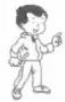 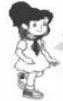 12.小说结尾再次写到街角吉他手和流浪狗的场景，有什么作用？（4分）13.“我”本来可以完成妈妈交代的“任务”，为什么最终放弃了？结合全文探究原因。（6分）（二）月下看猫头鹰（2019·宁波市）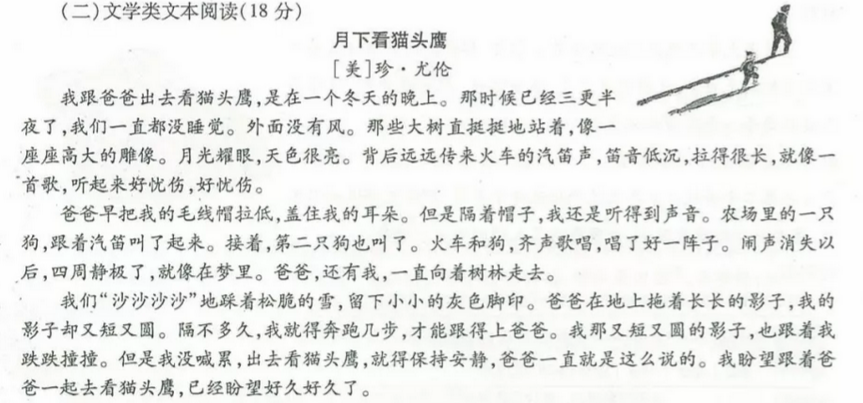 [美]珍·尤伦我跟爸爸出去看猫头鹰,是在一个冬天的晚上。那时候已经三更半夜了,我们一直都没睡觉。外面没有风。那些大树直挺挺地站着,像一座座高大的雕像。月光耀眼,天色很亮。背后远远传来火车的汽笛声,笛音低沉,拉得很长,就像一首歌,听起来好忧伤,好忧伤。爸爸早把我的毛线帽拉低,盖住我的耳朵。但是隔着帽子,我还是听得到声音。农场里的一只狗,跟着汽笛叫了起来。接着,第二只狗也叫了。火车和狗,齐声歌唱,唱了好一阵子。闹声消失以后,四周静极了,就像在梦里。爸爸,还有我,一直向着树林走去。我们“沙沙沙沙”地踩着松脆的雪,留下小小的灰色脚印。爸爸在地上拖着长长的影子,我的影子却又短又圆。隔不多久,我就得奔跑几步,才能跟得上爸爸。我那又短又圆的影子,也跟着我跌跌撞撞。但是我没喊累,出去看猫头鹰,就得保持安静,爸爸一直就是这么说的。我盼望跟着爸爸一起去看猫头鹰,已经盼望好久好久了。我们走到了松林地带。在亮亮的天色里,一棵棵的松树,看起来黑黑的,尖尖的。爸爸举手做了个手势。我立刻收住脚步,在原地等着。爸爸向上看,好像要找天上的星星,又像在查看空中的一张地图。月光使他的脸看起来像是戴上了银色的假面具。他开始呼叫起来：“呼,胡胡胡胡——呼!”学的是大角猫头鹰的叫声“呼,胡胡胡胡——呼!”他叫了一阵,又叫了一阵。每叫过一次,他就会停一下。我们两个也都竖起耳朵,静静地听一会儿,但是什么也没听到。爸爸耸耸肩膀,我也耸耸肩膀。我并不难过。我的几个哥哥都说过:猫头鹰是有时候出现,有时候不出现的。我们再往前走。我感觉得出天气的寒冷,就像有人用冰冷的手掌按在我的背上。我的鼻子、我的面颊,里热外冷,冻得发疼。但是我一句抱怨的话也没说。出去看猫头鹰,一定要安静,一定要坚强。我们走进了树林。那些树影,比我见过的任何东西都要阴暗,遮掩了地上的白雪。蒙在嘴上的围巾,温温湿湿的,毛茸茸地护着我的嘴。深更半夜,会不会有什么东西躲在黑黑的大树背后呢?我问都没问。出去看猫头鹰,一定要勇敢。我们来到了黑森林中的一片空地。月亮高高挂在天空,月光就像对准着空地的中央照下来。月光下的雪,看起来,比瓷碗里的牛奶还要白。我喘着粗气。爸爸听见了,做手势叫我别出声。我赶紧用手套捂着围巾,围中捂住我的嘴。我用心地听。爸爸又呼叫了起来:“呼,胡胡胡胡——呼!”“呼,胡胡胡胡——呼!”我全神贯注地听着、看着,在这冷空气中,听得耳朵发疼,看得双眼蒙上一层雾。爸爸仰起了脸,打算再呼叫一次,但是他还没开口,就有回应的声音穿过树丛,传了过来。“呼,胡胡胡胡——呼!”爸爸脸上有了笑意,他回应了一声:“呼,胡胡胡胡——呼!”
然后,他跟猫头鹰,就像在那儿谈天,谈起了晚餐、树林、月亮和寒冷的天气。我松开了捂住围巾和嘴的手套,开心得想笑出来。从草地边缘、树丛上面传来的猫头鹰叫声,越来越近了。草地上却没有一点动静。忽然间,一个猫头鹰的影子,从地上的大树影里分离开,向着我们的头顶飞过来。我们看着，嘴里发热,却不出声,许多想说的话一句也没说。飞过来的黑影又发出了叫声。爸爸拧亮了他的大手电筒,正好照到那只刚要停落在树枝上的猫头鹰。我们跟那只猫头鹰,你看我,我看你,看了一分钟,三分钟,或者足足看了一百分钟也说不定。后来,那只猫头鹰就扇动它的大翅膀,从树枝上飞开了,像一道无声无息的黑影。它飞回树林里去了。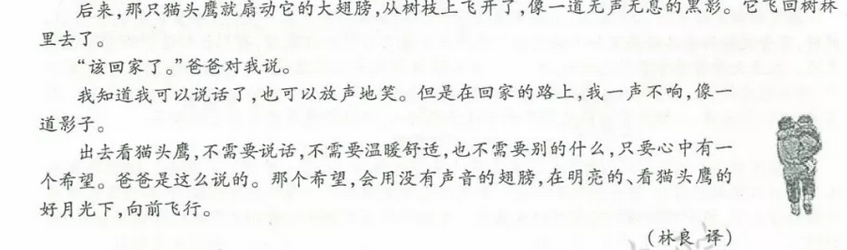 “该回家了。”爸爸对我说。我知道我可以说话了,也可以放声地笑。但是在回家的路上,我一声不响,像一道影子。出去看猫头鹰,不需要说话,不需要温暖舒适,也不需要别的什么,只要心中有一个希望。爸爸是这么说的。那个希望,会用没有声音的翅膀,在明亮的、看猫头鹰的好月光下,向前飞行(林良 译）【故事·概括】6.在去看猫头鹰的路上,“我”遇到了许多困难,“我”想起了一些话,“我”克服了困难。仿照示例，用“虽然……但是……因为……”概括情节。(两个即可)(4分)【示例】虽然“我”跟着爸爸跌跌撞撞很辛苦,但是“我”没有喊累,因为“我”想起了爸爸说”出去看猫头鹰,就得保持安静______________________________________________________________________________________________________________________________________________________________【故事·赏析】7.赏析文中画线句子。(4分)(1)我赶紧用手套捂着围巾,围巾捂住我的嘴.______________________________________________________________________________________________________________________________________________________________(2)我们跟那只猫头鹰,你看我,我看你,看了一分钟,三分钟,或者足足看了一百分钟也说不定。______________________________________________________________________________________________________________________________________________________________【故事·想象】8.好故事常给人想象空间。爸爸说“该回家了”,他们回家的画面会是文首和文末的哪幅图呢?结合你对文中父亲形象的理解,说说理由。(4分)______________________________________________________________________________________________________________________________________________________________【故事·感悟】9.成长是一个微妙的过程，有时候“不需要说话，不需要温暖舒适，也不需要别的什么，只要心中有一个希望”。结合文本，探究“我”怎样在无声中成长的。（6分）______________________________________________________________________________________________________________________________________________________________（三）父亲的露珠（2019·绍兴市）李汉荣一每个夜晚，广阔的乡村和农业的原野，都变成了银光闪闪的作坊，人世安歇，上苍出场，叮叮当当，叮叮当当，上苍忙着制造一种透明的产品——露珠。按照各取所需的原则，分配给所有的人家，和所有的植物。高大的树冠，细弱的草叶，谦卑的苔藓，羞怯的嫩芽，都领到了属于自己恰到好处的那一份。那总是令人怜惜的苦菜花瘦小的手上，也戴着华美的戒指；那像无人认养的狗一样总是被人调侃的狗尾巴草的脖颈上，也挂着崭新的项链。二看看这露珠闪耀着的原野之美吧。你只要露天走着、站着或坐着，你只要与泥土在一起，与劳动在一起，与草木在一起，即使是夜晚，上苍也要摸黑把礼物准时送到你的手中，或挂在你家门前的丝瓜藤上。这是天赐之美，天赐之礼，天赐之福——总之，天赐之物多半都是公正的。天不会因为秦始皇腰里别着一把宝剑，而且是皇帝，就给他的私家花园多发放几滴露珠，或特供给他一条彩虹。相反，秦始皇以及过眼烟云般的衮衮王侯将相富豪贵族，他们占尽了人间风光和便宜，但他们一生丢失的露珠是太多太多了。比起我那种庄稼的父亲，他们丢失了自然界最珍贵的钻石，上苍赐予的最高洁的礼物——露珠，他们几乎全丢失了，一颗也没有得到。我卑微的父亲却将它们全部拾了起来，小心地保存在原野，收藏在心底，他那清澈忠厚的眼睛里，也珍藏了两粒露珠——做了他深情的瞳仁。若以露珠的占有量来衡量人的富有程度，我那种庄稼的父亲，可谓当之无愧的富翁。三物换星移，被强人霸占的金银财宝，总是又被别的强人占去了。而我的父亲把他生前保存的露珠，完好地留给了土地，土地又把它们完好地传给了我们。今天早晨我在老家门前的菜地里，看到的这满眼露珠，它们就是父亲传给我的。美好和透明是可以传承的，美好和透明，是无常的尘世唯一可以传承的永恒之物。如果不信，就在明天早晨，请看看你家房前屋后，你能找到的，定然不是什么祖传的黄金白银宝鼎桂冠，它们早已随时光流逝世事变迁而不知去向，唯一举目可见、掬起可饮的，是草木手指上举着的、花朵掌心捧着的清洁的露珠，那是祖传的珍珠钻石。四这是农历六月的一天，早晨，天蒙蒙亮，我父亲开了门，先咳嗽几声，与守门的黑狗打个招呼，吩咐刚打过鸣的公鸡不要偷吃门前菜园的菜苗，而菜园里的青菜们，远远近近都向父亲投来天真的眼神，看见父亲早早起来第一件事就是关心它们，它们对父亲一致表示感谢和尊敬。有几棵青笋竟踮起脚向父亲报告它们昨夜又长了一头。父亲点点头夸奖了它们。然后，父亲扛着那把月牙锄，哼一段小调，沿小溪走了十几步，一转身，就来到了那片荷田面前，荷田的旁边是大片大片的稻田，无边的稻田。父亲很欢喜，但他却眯起了眼睛，又睁大了眼睛，然后又眯了几下眼睛。好像是什么过于强烈的光亮忽然晃花了父亲的眼睛。过了一会儿，他的眼神才平静下来。父亲自言自语了一句：嘿，与往天一样，与往年一样，还是它们，守在这里，养着土地，陪着庄稼，陪着我嘛。父亲显然是被什么猛地触动了。他看见什么了？其实也没什么稀奇的。父亲看见的，是闪闪发光的露珠，是百万千万颗露珠，他被上苍降下的无数珍珠，被清晨的无量钻石团团围住了，他被这在人间看到的天国景象给照晕了。荷叶上滚动的露珠，稻苗上簇拥的露珠，野花野草上镶嵌的露珠，虫儿们那简陋地下室的门口，也挂着几盏露珠做的豪华灯笼。父亲若是看仔细一些，他会发现那棵车前草手里，正捧着六颗半露珠，那第七颗正在制作中，还差三秒钟完工。而荷叶下静静蹲着的那只青蛙的背上，驭着五颗露珠，它一动不动，仿佛要把这一串宝石，偷运给一个秘密国度。父亲当然顾不得看这些细节。他的身边，他的眼里，他的心里，是无穷的露珠叮当作响，是无数的露珠与他交换着眼神。我清贫的父亲也有无限富足的时刻。此时，全世界没有一个国王和富豪，清早起来，一睁开眼睛就收获这么多的露珠。五钢筋和水泥浇铸着现代人的生活，也浇铸着大地，甚至浇铸着人心。城市铺张到哪里，钢筋和水泥就浇铸到哪里。哨兵一样规整划一的行道树，礼仪小姐一样矫揉造作的公园花木，生日点心一样被量身定做的街道草坪——这些大自然的标本，草木世界的散兵游勇，只能零星地为城市勾兑极有限的几滴露水。露珠，这种透明、纯真，体现童心和本然、体现早晨和初恋的清洁事物，已难得一见了，鸟语、苔藓、生灵、原生态草木、土地墒情氤氲的雾岚地气也渐渐远去。　　就在明天，我要回一趟故乡，那里的夜晚和早晨，那里的山水草木间，那里的人心里，那里的乡风民俗里，也许，还保存着古时候的露珠和童年的露珠，还保存着父亲传下来的露珠。（选自《光明日报》，2018年8月7月13日15版，有删减）8.请围绕“露珠”，用简洁的语言将内容补充完整。（3分）上苍分配露珠——（1）_____——（2）_____——（3）_____——追寻远去的露珠9.本文情意丰沛、文字精纯。请根据括号中的提示，任选一句作答。（4分）（1）高大的树冠，细弱的草叶，谦卑的苔藓，羞怯的嫩芽，都领到了属于自己恰到好处的那一份。（品析加点词的表达效果。）_______________________________________________________________________________（2）父亲若是看仔细一些，他会发现那棵车前草手里，正捧着六颗半露珠，那第七颗正在制作中，还差三秒钟完工。（这个句子想象奇特，又合乎情理，请作品析。）_______________________________________________________________________________10.作者选取“露珠”这一事物来阐发情思，有何作用？（4分）_______________________________________________________________________________11.李汉荣在给朋友的信中说：“我的文字只是追忆逝去的时光，只是怀念一种不该丢失的价值和诗意。”本文中“不该丢失的价值和诗意”是指什么？请结合全文谈谈你的理解。（6分）_______________________________________________________________________________（四）世界上最后一个机器人 （2019·温州市）[美]黄土芬一切都在于分门别类。世界终结后的第76年，最后一个机器人和最后一个人类在一片狂风侵袭的高原上相遇了。在这之前，最后一个机器人一直待在自己的仓库里，按照设定的程序 执行任务——监测地球，直到有一天，日渐衰弱的传感器突然感应到一个能量高峰。运输系统瘫痪了，最后一个机器人花了432天时间才来到能量高峰出现的地方，发现了开封的冷冻管。那时，冷冻管里所有的人类都已经死去了——除了一人以外。但最后一个机器人还是执行起了她的任务。她必须展开统计调查，尽自己所能维持这唯一一个数据点的秩序。她在高原上找到了最后一个人类，一个为了抵抗狂风而将布层层包裹在身上的人形，正在耀眼的阳光下，将食用菌放在架子上晾晒。“你好。”最后一个机器人开口道，“我是R47—821，开罗仓库的指定管理人。我的任务是延续人类物种。”“是吗？”最后一个人类说，“进展如何？”最后一个机器人的记忆库里有“讽刺”这个词的定义，但她并没有听出最后一个人类语气中的讽刺意味。“不理想。”她回答，“你是我准备登记的唯一一个活着的人类。根据预测，人类物种消亡的时间上限是一百年。”最后一个人类的表情黯淡了下来，带着希望终成泡影的悲伤，问：“你是怎么找到我的？”“当时我正在监测，”最后一个机器人说，“433天前的预测表明人类物种已经灭亡，不过一些冷冻舱保持完好的可能性仍然存在，但是很小。我监测了下去。”“我很高兴，”最后一个人说，“我一直都很孤独，没有人和我说话。我曾经希望……算了，没什么。我们现在要做什么？”“我必须给你分类。”最后一个机器人说。“给我分类？”“是的。为了筛选出实现物种生存的最佳决策树①。”“在总人口只有一个人的情况下，有效的决策树还存在吗？”最后一个人类问道。最后一个机器人的处理器迅速查阅了可能的人口恢复模型，“不存在，但我可以根据其他冷冻单位生存下来的可能性做出预测。”“可能性如何？”“现在接近于零，虽然有误差，但误差范围是有穷尽的。”最后一个人类的表情扭曲了一下，哭笑不得，“对你来说，这就是希望吧。”“我不抱希望，”最后一个机器人说，“我只会计算概率。我的工作是帮助人类选择最有可能实现物种生存的概率路径。为此，我需要数据。”“好吧，R47—821，”最后一个人类说，凑上前在机器人的机壳上友好地抽了抽，“我怎么能妨碍你的工作呢？给我分类吧。”“你叫什么名字？”最后一个机器人开始提问。“瓦尔，”最后一个人类回答，“瓦尔·马茨米尔。”“你的职业是？”“应用气候学家，”瓦尔回答，“至少曾经是，这个职业现在要么完全无关紧要，要么是全世界最重要的。”“你的年龄是？”“冷冻时48岁，所以我现在至少49岁了，主观上来说。”“你是男性还是女性？”“都不是。”最后一个机器人停顿了一下，“这不是一个选项。每个人都必须属于一个类别。”“我是最后一个人类，”最后一个人类说，“我就是人口的100%。你是想告诉我我不存在吗？”“你必须属于一个类别。”最后一个机器人重复道。她的程序只关心物种繁衍。“不，”最后一个人类说，“我是最后一个人类了，该死的。我完全没有需要这个类别的理由。”“每个人都必须属于一个类别。”“不，”最后一个人类突然笑了起来，“你就没有类别，我也没有类别。我们会一起待在这里，作为这个世界上最后的存在。直到末日来临，我们也没有类别。”“我有类别，我是女性。”最后一个机器人纠正道，指了指她的金属面庞上已经淡去的痕迹。某个人曾经给她画过眼睫毛。瓦尔呛住了，开始笑出声来。最后一个机器人不知道有什么好笑的，但在阳光下，最后一个人类在风中一直笑啊、笑啊，笑得坐在了地上还在继续笑着，直到泪水从脸上流下。（选自《科幻世界》2017年第7期，有删改）【注释】①决策树：属统计学名词，是一种树形结构的预测模型，是常用的分类方法。6.关于“性别分类”，最后一个机器人与最后一个人类产生怎样的分歧？请简要回答。（3分）7.品读小说最后一段画线句，揣摩最后一个人类的心理，结合内容加以分析。（4分）8.人类和机器人都是“世界上最后一个”，小说为何以“世界上最后一个机器人”为标题？联系衔接材料，结合文章内容，探究作者意图。（8分）【链接材料】9.读完本文后，有同学对科幻小说“把人物置于极端环境中”这种写法的作用不太理解。请结合本文和《带上她的眼睛》，向他简要说明。（5分）【以下是《带上她的眼睛》的片段，供参考】飞船被裹在6000多公里的物质中，船外别说空气和生命，连空间都没有，周围是温度高达5000摄氏度，压力可以把碳在一秒钟内标称金刚石的液态铁镍！（五）老杨树下（2019·滨州市）舒小骅    宿舍楼前耸立着一棵老杨树，纹理粗糙的枝干奋力托举起硕大的树冠。入夏来，树上缀满大大小小浓密的叶子，犹如撑开一把遮阳的巨伞，为树下乘凉的老人、玩耍的孩子提供着清爽和绿意。　　午后，我正在赶写一篇文章。窗外由远而近传来“叮啷、叮啷”的铁板敲击声，稍后便响起了“磨剪子嘞抢菜刀”的悠长吆喝。思绪被搅乱，我刚停住笔，猛然间，窗外爆发出争吵——“你磨刀怎么这么贵呀！不能便宜点吗？”“你打听打听，眼下都这个价。”眼看文章根本没法继续写，我迅速穿上外衣开门下楼。　　树荫底下横了一条绑着磨刀石、悬挂小铁罐的长凳。旁边有个拿菜刀的老太太正与身材消瘦的磨刀师傅侃价。师傅有把子年纪了，穿着一件围裙式的粗布工作服，脸上胡子拉碴的。他磨一把菜刀要6元，老太太不干，坚持只给4元。我想让二人生意尽快做成好早点走人，就劝他俩：“你们各让一步，5块钱磨了吧！”磨刀师傅没吭气，撩起衣襟擦了擦额头上的汗，抬起一双被细密皱纹围裹的干眼狠狠地瞪了瞪我。老太太转过脸来，像要打架一样冲我吼道：“凭什么要5块，这1块钱你替我出？”我本想给双方打个圆场，却没料到两面不落好，只得闭上嘴在一旁傻站着。争执双方各不相让，僵持了一会儿，不欢而散。　　“你这是何苦呢！”我在一旁轻声埋怨磨刀师傅说：“5块钱给她磨了算啦，不就是少收1块钱嘛！”“那不成！”磨刀师傅断然拒绝：“少收她1块，待会儿你要磨刀，俺是不是也得少收1块？再来人磨刀，俺不都得少收1块。那俺今晚买干粮、买菜的钱就不够啦！”　　听他这么说，多收少收这1块钱还真关系到温饱的大问题。我不免试探着问：“那你一天能挣多少？”“这可说不好，干俺这行，哪能旱涝保收。”我又追问：“那你最多一天磨过几把刀？”磨刀师傅想了片刻回答：“你还甭说，头年真有那么一次。俺一天磨了20把菜刀、5把剪子。干一桩活挣5块。那可是俺生意最火的一天。”说到这，磨刀师傅的一双干眼中闪现出亮光，四周包裹的皱纹也舒展开了，脸上的表情顿时变得生动起来。　　“那最少的一天呢？”磨刀师傅叹了口气说：“唉，出门转悠一整天，一桩活没揽下也是常有的事。就像今天吧，大热天的，有几个人来送活？赶上刮风下雨下雪天就更甭提啦……”通过交谈，我大致了解到磨刀师傅的人生经历。他姓邵，年近六旬，早先在一家县刀具厂上班，厂子倒闭后回乡务农。妻子多病，三天两头跑医院。为了看病方便，他和儿子陪妻子进城长住。租房、吃饭、看病、买药……全需要钱。儿子每天去建筑工地打工。他的肾有病不能干重活，只能凭磨刀的手艺挣一份零钱。我对邵师傅的同情心油然而生，想撵他挪地方的念头早已打消，脑子里转悠的只是能为他做点什么。　　这时一位中年妇女提把菜刀走近问：“师傅，磨菜刀多少钱？”“6块。”“呦，怎么贵啦？不都是5块嘛！”“那是过时的行市啦！”我抢着替师傅解释：“眼下企业职工、公务员们不都涨工资啦？干个体服务的价格也该适当涨涨吧！再说这么大热天，他‘吭哧、吭哧’地磨，容易吗？您就别计较这1块钱啦！”听了我这番话，中年妇女默认了6元的价格。邵师傅从随身携带的工具袋里掏出一把小刷子，蘸了蘸小铁罐中的水，滴在磨刀石上，接过菜刀俯身磨起来。趁着邵师傅干活，我回了趟家，翻出4把生锈的刀剪，又倒了一杯凉开水拿到老杨树下。邵师傅此刻正伸出左手大拇指在磨得铮亮的刀刃上试了试，然后把菜刀递给中年妇女，叮嘱说：“这刀刃可锋利，用时留点神，当心拉了手。”　　“邵师傅，你先喝口水，再帮我磨磨这几把刀剪。”邵师傅接过水杯连声道谢，仰面朝天一口气喝完，然后开始干活。活干完后，我对他说：“4把刀剪，该给你24块对吧？”不料他回答：“你送的活多，得给你优惠，每把5块。”“那怎么行，不能坏了你的规矩。”我寸步不让地与他逆向侃价，一番拉锯后，邵师傅让步了。我抽出一张50元的递给他。他为难地说：“今儿送活的人少，手头没零钱找。”我一把将钱塞进他手里说：“那就别找啦！”他摇头道：“那不成！俺哪能占这种便宜？”说罢他拿着那张钞票转身直奔向邻楼底层的小卖部，不一会儿气喘吁吁地跑回来，先退给我26元，又把一小瓶显然是为换零钱而买的矿泉水，宝贝似的放进工具袋里。我猜想他大概是带回家去给有病的妻子或者出力流汗的儿子。　　我收下钱，跟邵师傅道了别，回家刚坐下，忽听门铃响。开门一看，原来是邵师傅。他微微喘着气说：“摁了好几家门铃才找到你。”说着举起一张卡问：“这是你刚才丢的吧？俺收工时在地上捡到的。”那是一张不设密码，任何人持有都能使用的商场购物卡。我告诉他这张卡不是我丢的，让他再问问别人。邵师傅有些失意地说：“已问过几个人了，都没人认领啊！”“那你就留着自己用呗，”为了使他安心，我又添了一句：“反正又不是偷的、骗的。”“那不成！不属于俺的俺不能要！”邵师傅回绝的神情仿佛人格遭受了侮蔑似的，直拿那双干眼瞪我。我急忙致歉说刚才失言了。“丢卡的人还不知有多着急呐！”邵师傅说罢又问我居委会的所在地。我猜他是想通过居委会寻找失主。　　邵师傅匆匆离去后，我的心潮难以平静。我伸头望窗外，老杨树下已空无一人，但“叮啷、叮啷”的铁板敲击声似乎仍在回荡。老杨树被夕阳铺洒上一层迷人的金色，晚风拂动着枝叶发出轻微的声响，宛若应和着铁板声在歌唱。[(人民日报)(海外版) 2018年10月31日有改动]19.文章写了“我“对磨刀师傅老邵的情感变化过程，请根据提示填空。          →同情→       20.文中两次写到老邵“瞪我”。结合语境分析下列旬中的“瞪”分别表现了他怎样的心理 (1)磨刀师傅没吭气，撩起衣襟擦了擦额头上的汗，抬起一双被细密皱纹围裹的干眼狠狠地瞪了瞪我。______________________________________________________________________________(2)“那不成！不属于俺的俺不能要！”邵师傅回绝的神情仿佛人格遭受了侮蔑似的，直拿那双干眼瞪我。_______________________________________________________________________________21.第⑦一⑨段多方面表现了老邵的优秀品质。请结合其中的细节描写分析老邵这一人物形象。①_____________________________________________________________________②_______________________________________________________________________③____________________________________________________________________22.作者为什么要通过“我的眼光来讲述老邵的故事?请分析这种叙事角度的好处。_____________________________________________________________________________________________________________________________________________________23.结合全文,简要分析文章结尾环境描写的作用_____________________________________________________________________________________________________________________________________________________（六）一针一线皆关情(2019·青岛)蔡勋建　　①父亲常说“做出衣裳的是针线”，按说这没有什么创意，但从一名乡间职业裁缝口中说出，却有权威性和说服力。父亲一生以裁缝为业，受乡亲敬重，行走乡间方圆二三十里，甚至跨出湘鄂边界为人缝制衣裳。　　②他十二三岁拜师学裁缝，头年多半时间给师父家挑水打柴干家务活，渐渐地开始学缝扣眼、绞襻①子、钉扣子。翌年学习缝制衣服，第三年开始学绗②棉做棉衣，最后学剪裁。师父手艺高超，很严厉，连立身坐姿、穿针引线也有规矩，弄不好便举起尺子打过来。父亲说，他没少挨师父训罚，怎样打罚都必须忍着，熬过了三年，便有出头之日了。三年后他便提着裁剪刀行走乡里，独当一面，还真是多亏了师父的言传身教。　　③在我的记忆深处，父亲有些绝活儿。　　④父亲没学过美术绘图，可他裁布料用画粉时，总是从容果断，绝不拖泥带水。画线时用的是画粉袋，一条纱线从装有画粉的小布袋里左贯右出，其原理与木匠的墨斗无异。比如绗棉衣棉裤，父亲在铺好絮棉的布面上，左手捏着画粉袋口，将线头置于棉裤一端，右手拉粉线，再用右肘根压住粉线另一端，右手拇指食指拈起粉线，轻轻一弹，不偏不倚完成一条白线。如此反复，他的徒弟再照线举针绗棉。　　⑤父亲擅长做开襟衣衫，他最得意的是做得一手漂亮盘扣。男服多用蜻蜓扣、春蚕扣（也叫一字扣），女服多用蝴蝶扣、菊花扣，还有男女通用的琵琶扣、树枝扣。一个个蜻蜓头，一对对蝴蝶结，公扣母扣，结对成双。这种衣服全用布扣，杜绝塑料扣子或有机玻璃扣子，着实漂亮。　　⑥父亲喜欢在左胸前袋口插上一支钢笔，不过这笔大抵在算账立据时才派上用场。父亲有“两不记”：一是收人布料不记，客户来料，只要说明你要做什么衣服什么样式，他随手往那衣料堆里一放，绝不会张冠李戴；二是量体裁衣，他拿皮尺在来人身上左一拉右一扯，嘴里念叨着，只量体并不当面记录，也不开制衣单，顾客按期取衣，从不出错。　　⑦他的裁缝工具很简单，裁剪刀、竹尺、皮尺、画粉、手针、顶箍，再就是熨斗。父亲剪裁时轻松自如，用剪吃布很干脆——咔哧，咔哧，咔哧，这像极了农夫耕田犁地，当犁尖插入土地，只听得一声吆喝，那黑色土壤便顺着犁头往右翻去。咔！最后一声特别干脆，听起来很果断，那肯定是剪刀将出，剪断布头了。　　⑧剪裁用的案板是杉木的，那案面上有许多凹坑，密密麻麻。有次我看到父亲握着剪刀，在画有纵横交错线条的布面上，让剪刀随意地疾走，剪刀在案面上发出“咚咚咚”的声响，顿一下，布面一个窝，案板上一个坑。我揣测这种“停顿”绝不是率性而为，一定是有讲究的，应该是父亲为后来的缝纫制作留下的暗记，比如打褶、留岔什么的。案板上留下的“记号”，让我长久思索……　　⑨除了在家等客上门做衣，很多时候是做“乡工”，也称“上门工”。这种方法是按天计收工钱，东家只管三顿饭，不需一件件算钱。但父亲并没有因此懈怠，只管埋头干活。平常东家客气，也有上烟上酒的，可父亲从来不沾，只吃些茶饭。　　⑩早年，父亲行走乡里一直是手工制作，后来母亲加盟。不久有了缝纫机，一台“蝴蝶”牌缝纫机与他们“白头偕老”。父亲担纲剪裁，母亲负责缝制，从此父母同出同归。小时候我还没念书，就经常随父母去做“上门工”。一大早，东家挑一副挑子走在前头，一头是缝纫机头，一头是机脚，我紧跟父母在后，父亲说我从小就随他吃“百家饭”。　　⑪在乡间，这个行业有个笑话段子：“裁缝不落布，穿个冒裆裤。”少时我不解，便问父亲何意，父亲笑了，告诉我意思是说，如果哪个裁缝不留下布头，那他肯定穿着个没有裤裆的裤子。父亲从来不做那种“贪墨”糗事，每上门做完一家的衣服，他就将剩下的布头交给东家；若是在家，每做好一件衣服，他也将剩下的边角布料扎成一绺，塞进衣主的新衣荷包里。衣主自然高兴，因为这些边角布料又可去做千层布鞋底。　　⑫父亲从事职业裁缝五十年，他从手工到机制，见证了民间服装的演变发展，亲自经历了这些服装的全部制作过程。父亲就像一枚绗针，行走乡间，缝紧了乡情，缝暖了家庭，缝美了生活。（选自《人民日报》2019 年 5 月 1 日第 8 版，有删改）注：①襻（pàn）子：用布做的扣住纽扣的套。②绗（háng）：缝纫方法，用针线固定面儿和里子以及所絮的棉花等。19．作者说“在我的记忆深处，父亲有些绝活儿”，父亲有哪些绝活？请结合文章内容分条概括。（4 分）20．结合文章内容，简要分析第②自然段在文中的作用。（4 分）　　21．赏析文中画线句子。（6 分）（1）左手捏着画粉袋口，将线头置于棉裤一端，右手拉粉线，再用右肘根压住粉线另一端，右手拇指食指拈起粉线，轻轻一弹，不偏不倚完成一条白线。（3 分）（2）这像极了农夫耕田犁地，当犁尖插入土地，只听得一声吆喝，那黑色土壤便顺着犁头往右翻去。（3 分）22．文章的标题“一针一线皆关情”，如果换为“一位行走乡间的裁缝”是否可以？请结合全文说说你的理由。（4 分）（七）小区的喜鹊（2019·淄博）刘成章　　①去年，在京城紧靠朝阳公园的这个小区，我住了下来。这儿一幢幢高楼如山耸立，楼下如宽阔峡谷般的院子绿树成荫，要是站在我住的二十层楼看下去，那数不清的绿树就像一条河，从小区的楼隙流出去，又流过别的小区的群楼间，树冠的浪起起伏伏，蜿蜒奔涌，溅我满目诗意。更让我感到欣喜的是，我下楼去散步的时候，居然听见了喜鹊的叫声。　　②我抬起头来，举目四处寻觅，终于循声看见喜鹊了——那黑白二色的美丽天使，有两只，一前一后翅膀一夹一夹地飞着，拖着长长的尾巴。是的，它们是黑白二色的绝配。我想，它们的黑，来自夜的深沉，它们的白，来自昼的精髓——美得仪态万方！　　③以后我就常常看见它们了。它们一定是一对恩爱夫妻，夫唱妇随，琴瑟和鸣，形影不离。　　④喜鹊不像鹰。鹰有些冷峻、孤傲，总是远离滚滚红尘，贴着蓝天飞翔；而喜鹊，好像是上苍专为人类设置下的世俗朋友，总是撵着人类的气息，安居在人类的聚居区里。　　⑤我发现，小区一棵高高的柳树上，树的枝叶间，有它们筑下的一个朴素的窠。那是用干树枝筑就的，用现代眼光来看，是很有些艺术品位的。　　⑥有一些日子，不论旭日东升的早晨，还是彩霞欲敛的傍晚，抑或是细雨霏霏的正午，喜鹊总是围着这窠忙碌着，就像淳朴的乡人，就像那些人中的丈夫和妻子，一天到晚总在家的周围忙活不停。那些日子，它们想必是在繁衍和喂养着它们的雏儿。我没能看到它们的雏儿是怎么出窠、怎么飞上天空的。我只是突然发现，这院子的另一些树上，树的枝叶间，也有了一团黑疙瘩。我立即明白，是它们的儿女另立门户了。　　⑦渐渐地，这大院里便有了好几对喜鹊夫妻。每一对夫妻都是那么好看那么年轻，分不清哪对年长哪对刚刚度过蜜月。它们身上呈现出一种独领风骚的简约美。它们就像一幅水墨丹青，黑的是墨，白的是未曾落墨的宣纸本色，如出自齐白石之手。大道至简，它们就存在于古朴的哲理中，自然淳朴，亲切随和。它们整日活跃在绿树上下，大门内外，即便飞得很远很远，即便渺若针尖，也让人一眼就看到一个个黑白交加的灵魂的颤动。　　⑧它们总是在人们目所能及的地方，一前一后翅膀一夹一夹地飞着，拖着长长的尾巴。它们有时从一棵树飞向另一棵树；有时从树上飞下来，贴着地面飞上一截，然后就落下来觅食，草籽、花瓣、虫子，或者是孩子们口里掉下的一星两星的饼干屑。它们有时唱瘾勃发，嗓门实在够大，尾巴一翘一翘，唱得好不得意好不张扬，管叫全小区每个人的耳朵都装满它们动听的音波。它们时刻相伴而行，有时候偶然看见一只独行，但是用不了几秒钟，另一只马上就飞来了。它们夫妻俩好像永远被一根无形的绳子拴在一起。这样的夫妻之爱，我们人类恐怕只能甘拜下风，自叹弗如。　　⑨喜鹊们的欢叫大多在气温舒适的时候，要是在天气燠热的大晌午，喜鹊们便闭了嘴，息了声，沉默着，或翘一下尾巴，或低头叼一口爪下的什么，静静地钻在树林里面。但它们毕竟是生性好动的鸟类，只要暑气稍稍消去一些，它们就又会从林间一前一后翅膀一夹一夹地飞了出来，一块随便落在什么地方，又一声接一声地叫开了。这样的时候，它们往往深情地一唱一和，但唱着和着，却又在不经意间，忽然转换为另一种调式——出声很短，都只有一个音：喳，喳，喳，喳。　　⑩它们这样的唱和，像人们的夫妻间唠着一些事情：关于柴米油盐、孩子上学，或是小长假要不要出去旅行……虽不炽热却绝不寡味，恩爱自在里头。　　⑪有一天，我正在二十层楼的居室接待远客，猛回眸，一只喜鹊居然落在我露台的短墙上了。我们的眼睛都像电灯一亮。我说：“不知咱们今天有什么喜呢？”　　⑫朋友颔首微笑。　　⑬通常，喜鹊总是在树林中穿梭飞翔，其高限只是三四层楼高。今天，它是怎么了？它是凭借了什么样的魔力，什么样的方式，什么样的升高轨迹，居然飞上了二十层楼之高，如威武的鹰隼立于崖顶？是一时的心血来潮？还是作了长时间的精心准备？不得而知！　　⑭我问朋友：“你说说，这喜鹊为什么要飞上来？这露台一没有草籽，二没有虫子，三没有水，它为什么要飞了上来？”　　⑮朋友略加思考，说道：“它想看一看广阔的北京市景。”　　⑯朋友的回答竟和我的内心不谋而合！这些喜鹊，或许有它们不可小觑的精神世界。　　 （选自《光明日报》2018年7月20日，有改动）　　13．阅读全文，请根据你的理解，用“∥”把文章划分为两个部分，并写出这样划分的理由。（2分）　　 ①②③④⑤⑥⑦⑧⑨⑩⑪⑫⑬⑭⑮⑯　　14．文章写喜鹊，多次用到副词“总”“总是”，结合下面的语句，说说作者这样写的用意。（4分）　　而喜鹊，好像是上苍专为人类设置下的世俗朋友，总是撵着人类的气息，安居在人类的聚居区里。　　喜鹊总是围着这窠忙碌着，就像淳朴的乡人，就像那些人中的丈夫和妻子，一天到晚总在家的周围忙活不停。　　15．文章第④段写“喜鹊不像鹰”，第⑬段却写喜鹊“如威武的鹰隼”，作者为什么要这样写？请结合语境简要分析。（4分）　　16．看到飞上二十层楼之高的喜鹊，文章连用五个问句写了“我”此时此刻的复杂心理，请揣摩分析并写出。（4分）　　17．文章最后两段意蕴丰富，请谈谈你的理解。（4分）（八）美丽墓园（2019·济宁）刘月新①在孟良崮战役纪念馆，我见到了有生以来所见过的最美的坟墓。　　②最美的坟墓，不是一座，而是一个墓园。　　③跃上47级台阶，跨过大门，镶嵌在纪念馆血红色外墙上似乎还带着声响的弹壳，加上大炮和坦克，以及征战的雕塑，构成了一部沉甸甸的史书封面，迫不及待地要帮你解读此次战役的惊心动魄。　　④穿过纪念馆的大门向里走，是一片松树林。棵棵松树挺拔峭立，整齐排列，一丝不苟，像列队整装待发的士兵。树下静静地卧着一排排的坟墓。一个个刚离起地面的小土堆，用水泥抹了周边，上面覆盖一块小长方形大理石卧碑，碑面中央镶着一颗醒目的五星。没有墓志铭，甚至没有名字。　　⑤这些数不清的大理石板下面，躺着孟良崮战役中为国捐躯的战士的躯体。他们远离尘嚣，静静地躺在林荫里。这些墓冢只是一个个小长方形的土堆而已。坟墓周围，开满了小小的叫不出名字的鲜花。放眼望去，空旷辽阔，庄严肃穆，青松翠柏掩映的五星点点，点点五星就像一颗颗天上的星辰，每一颗都是一个永垂不朽的英灵。　　⑥这里，逼人的朴素禁锢了任何一种观赏的闲情，你禁不住要屏住呼吸，不敢大声，怕惊扰了这些栖息的灵魂。风抚摸着一座座无名者之墓，树林飒飒作响，几只蜂蝶在林中嬉戏。整个墓园透出一种大美、凄美和壮美，一种少有的朴素之美。　　⑦60多年前发生在这里的那场血战，彻底扭转了华东战局，成为解放战争中振聋发聩的经典之战。然而扭转战局是要付出代价的。在孟良崮纪念馆的烈士墓园，在苍松翠柏间，就安葬着此次战役中牺牲的我军壮士的忠骨，共有2865名。　　⑧“青松挺拔，可是我战友的身姿？”　　⑨“烈士灵前我默默伫立。”　　⑩这是参加过孟良崮战役的一位将军说的两句话。然而将军要伫立的陵墓其实不过是眼前的一个个土丘。他们原本是一个个热血男儿，他们的英雄壮举，成就了当年惊天动地的功绩，而战争的惨烈致使他们成为一个个无名烈士，据说安葬于此的2865名烈士中人与名对上号的只有138名。　　⑾来这里拜谒的人很多，男女老幼都有。谁都可以踏进烈士最后的安息地，保护这些英灵得以安息的没有任何别的东西，除了人们的敬仰，还有，就是人们鲜花一样的美好生活。不论是什么时候来到这儿，人们都会想象得到，这每一个小小的隆起的长方形里，都安眠着一个最可爱的人，尽管你不知道他们的姓名。然而，恰恰是不留姓名，比所有挖空心思置办的那些奢华装饰更扣人心弦。世界上再也没有比这最后留下的无字碑式的朴素更能打动人心的东西。他们是为人民的安宁幸福而死，虽死犹生；他们虽然没有豪华坟墓和高大墓碑，可他们永远活在人民的心中。诗人臧克家的著名诗句最能代表此刻的心声：把名字刻入石头的，名字比尸首烂得更早；只要春风吹到的地方，到处是青青的野草。　　⑿从这个墓区向左跨出几步远，又有几座坟墓，给人的感觉同样是美丽宏伟，震撼人心。站在墓前，当地朋友问我，你可知中国最小的烈士有多大？有多大？出生10天。10天？啊！刚刚学会吃奶，刚刚睁开蒙眬的眼睛来看世界。当时的世界山河破碎，狼烟四起，抗战的硝烟正浓。在她来到这个世界第10天时，母亲行刑的时日到了。母亲抱过她说，儿啊，你生下来就没吃过妈一口奶，临走了，就喝妈一口血吧。她瞅定女儿，毅然咬破手指，刹那，仿佛给满腔热血找到了奔突的出口，鲜血一滴一滴滴到了小烈士口中……这是何等的壮举？又是何等的惨烈？人世间有多少豪华的坟墓能装得下这种悲壮与豪情？又有多大的石碑能述说得尽他们的英勇与伟大？　　⒀又一阵风吹过，在苍松翠柏间留下一丝清凉，就像烈士的英灵在轻语。静静地站在这个墓园里，心，从未有过的平静，从未有过的澎湃。这些整齐排列的小土堆，是人世间最美的、给人印象最深刻的坟墓，构成了最宏伟、最感人的风景，成为被后代怀着敬畏之情朝拜的庄严圣地，成为这本无字史书中最为辉煌耀眼的一页。见过很多陵墓，都不曾给过我如此至纯至美的感觉，都没有感人至深的无名墓冢这样能剧烈震撼人内心深藏的感情。　　⒁走出烈士墓园，再次看到门前那棵合欢树，美美地静静地站立在那里。它撑起巨大的扇面形树冠，是想用绿荫和清凉来庇护装点这本沉甸甸的史书？还是想陪伴抚慰长眠在这里的先烈们的英魂？(选自(人民日报2011--07- 09,有删改)17.本文有明暗两条线索，分别是什么? (4分)明线：                          暗线：                           18.文章多处运用了对比手法，试举例分析。(3分)____________________________________________________________________________________________________________________________________________________________19.第⑿段为什么要交代抗战时期烈土母女临刑前的场景? (4分)____________________________________________________________________________________________________________________________________________________________20.赏析第⒁段的表达效果。(4分)____________________________________________________________________________________________________________________________________________________________(九)你的指尖是我一生的温暖（2019·黄冈）韩逸萌①儿时的记忆里,奶奶的手有一种神奇的魔力。②想起奶奶的手,恍惚中就觉得香气四溢。在那个物质不甚充裕的年代,在那个并不富足的家庭里,我（奶奶的孙女）的童年却充满着香甜酥脆的回忆。③暮春时节的榆钱,奶奶煮在粥里。我的碗里便漂了一片片的小荷叶,我像捉小鱼一样吞下,奶奶说,吃了榆钱,一生富足。初夏的傍晚,浓郁的槐花香笼着整个小院,我穿着奶奶做的豆绿色的小裙子,看她洗净采下的槐花,撒上盐和面粉,上锅蒸熟,晚上就能吃到唇齿留香的槐花饭。锅里还煮着绿豆稀饭,煮开了花的绿豆和大米也像一朵朵盛开的小槐花,令我小小的心里久久着迷。那时的夏天竟可以如此清香和清凉。④冬天是我最爱的。奶奶用坏了的脸盆扣住火炉口,漏洞的地方用白菜叶盖住,不到饭点,烤地瓜的香味就把在街上疯玩的我“勾”了回来。滚烫的地瓜我拿不住,奶奶一边叫我小馋猫,一边帮我剥皮。“奶奶的手怎么不怕烫？”我奇怪。奶奶笑着说:“奶奶的皮厚啊！”那香喷喷的味道,时时想起,时时垂涎不已。⑤奶奶的手如此灵巧呵！童年时,我是小伙伴里的孩子王,得此殊荣唯一的原因就是我有最多最好玩的玩具。我没有布娃娃,但我有奶奶缝的布老虎,张着大口,额头上用黑毛线绣着“王”字,那是我最喜欢的玩偶,高兴时才给别的小朋友抱一下。⑥包装箱上的封条,奶奶一根根洗净攒着,攒得够多了,在一个木头盒上缠缠绕绕,一横一竖,不同颜色的封条就在奶奶的手指尖穿梭纷飞。奶奶编的篮子小巧精致,除了自家用,还送给邻里乡亲,整条街上的人都提着奶奶编的篮子去赶集。人人见了都夸奶奶编得好,有人让奶奶再编了就拿去卖。奶奶笑笑,再编好了仍旧是送人。⑦在村里口口相传的还有奶奶做虎头鞋的手艺。亲戚里谁家生了孩子,奶奶总要做一双虎头鞋送去。鞋底是奶奶亲手纳的布底,小孩子穿着轻巧又舒服。奶奶做的虎头鞋针脚细密,“老虎”的眼睛炯炯有神,眼珠是特意找了亮面的皮革剪下的,眉毛、胡子、耳朵,个个都精致。⑧衣柜的另一个角落,塑料袋里装着一个枕头。枕头是金黄缎面的,上面绣了一朵莲花。那莲花真漂亮呀,花瓣层层叠叠,上面是粉紫色,下面是粉白色。我问奶奶:“我可以枕那个枕头吗？”奶奶用粗糙的大手摸摸我的头:“傻孩子,那是奶奶的送老衣啊！”我一直不明白什么是送老衣,后来才知道它的另一个名字叫作寿衣,那是念在嘴里都觉得心惊胆战的字眼啊！所幸,一直到现在,那个枕头依旧放在角落里,始终未用。只是每次看到,我都心酸到不行,不敢想,不敢想,一想几乎要窒息。⑨这次回家,奶奶捧着我的手,像个孩子一样说:“妮儿的手真嫩,看奶奶的手,跟锉子一样。”“锉子”这个词刺痛了我,小的时候,我总喜欢让奶奶给挠痒痒,不用任何工具,奶奶粗糙的大手在我背上划拉几下,那种感觉最舒服了。⑩第二天,我冒着四五级风,跑了三个金店,终于买到了一枚尺寸最大的金戒指。奶奶嗔怪:“这孩子,我年纪这么大了,你花这冤枉钱干什么！”A我不说话,我只是想用一枚戒指装饰奶奶的手,这其实是一个华而不实的自我安慰。⑪我拉过奶奶的手,给她戴上戒指,这么大的尺寸竟刚刚好。奶奶照例抓过我的手,给我暖手。我自小手脚怕冷,冬天的时候,每天放学回家,第一件事就是跑到奶奶身边,奶奶就伸出她的粗糙的大手握住我冰冷的小手。温暖从她的指尖一点点传过来,我的心也暖和起来。B那种温馨是我一生难忘的。奶奶,你的指尖是我一生的温暖,可不可以,让我握得久一点？（选自《意林》，有改动）28．下列对文章相关内容和写法的分析，不正确的一项是（   ）（2分）A．文章对奶奶手的描写运用了正面与侧面相结合的手法，“整个村里的人都提着奶奶编的篮子去赶集，人见了都夸奶奶编得好。有人让奶奶再编了就拿去卖”这就是侧面描写。B．文中画横线A处是说“我”只是想为奶奶尽量多做点事，以此得到自我的心灵安慰，表现了“我”因无法多为奶奶做有用的事的愧疚之情。C．文章第⑧段写了奶奶的“送老衣”以及我看到“送老衣”时的心酸感受，这段文字虽然能更进一步表现奶奶的手巧，但与文章标题“你的指尖是我一生的温曖”没有什么关系。因此，可以认为本段离题。D．文中的奶奶是一个慈祥善良、勤劳能干、淳朴热心（大方）的老人。29．品析下面两句话，分析加点词语所包含的人物情感。（4分）（1）“锉子”这个词刺痛了我。__________________________________________________________________________________________________________________________________________________________（2）奶奶嗔怪：“这孩子，我年纪这么大了，你花这冤枉钱干什么？”__________________________________________________________________________________________________________________________________________________________30．通读全文，分析画横线B处在文中的作用。（从结构和内容两方面分析）（4分）_______________________________________________________________________________________________________________________________________________________________________________________________________________________________________31．文章用“你的指尖是我一生的温曖”为题目，有何妙处？（4分）_______________________________________________________________________________________________________________________________________________________________________________________________________________________________________（十）早起（2019·襄阳市）罗瑞花      ①在我的记忆里，母亲每天黎明即起，借着从窗户透进来的微微光亮，拿木梳梳理好短发，用发夹夹好，精神利落开始一天的忙碌。      ②在勤劳的农家是没有一个闲人的，只要不生病就不会停下手中的活。八十多岁的桂鑫爷爷大清早就在庭院里编竹筛竹箩、扎竹扫把、削竹筷子，他能把一根竹子变出许多物件:快九十岁的白秀奶奶天一亮就坐在门口在干瘦的腿上搓麻绳;在天刚破晓的寒气里,男人扛锄赶牛往田野走去，女人穿梭于厨房、菜园，小孩子帮着打扫庭院、生火煮饭、看管弟妹、喂养鸡鴨……       ③爹是一个没有土地情结的农民，在村里做木工、碾米、发电，后来又开代销店做生意。爹脑子活络，不断改善着家里的经济状况，但田里、土里、家务活全落在娘身上。娘对待农事一丝不苟，按照时令精耕细作，一锄土都不放过。在摘茶插红薯的季节，娘几乎是四点钟起床，提着马灯来到地里，就着朦胧月光或晨曦挖土、摘茶，天是在一锄一锄的土块、一片一片的茶叶里亮起来的。      ④我儿时最初的早工是放鹅。天地间弥漫着润润的泥土气息，毛茸茸的小鹅吃着沾满露水的青草，当太阳兴高采烈地跳出云层，小鹅细细长长的脖子饱胀成了拔河那样的粗麻绳，我就可以赶着它们回家了。      ⑤到七八岁时开始跟着姐姐去茶山摘茶叶。我们背着箩筐，揉着惺忪的睡眼，为着小贩挑担上漂亮发夹或书店玻璃柜中的连环画，在白雾茫茫中向茶山走去。早饭时娘过秤，秤杆下给钱，摸着那一个个硬币真是最惬意的事。最辛苦的是轮到家里为队里的牛割草。我一直不知道牛的舌子是怎么长的，竟然最爱吃两边有锯齿的苇草，割的时候手指要握紧苇草，稍松一下苇叶的锯齿就会让手鲜血淋漓。      ⑥有趣的还是清早去捡菌子。雨后的早晨格外清爽，微风一吹，去了瞌睡来了精神。松树林子里，各种菌子比雨后春笋更肆意生长，它们是一窝一窝的，藏得紧，不轻易示人，寻找它们仿佛像寻找一一个躲猫猫的伙伴。但不管它们怎么躲也躲不过我们这些山里孩子贼亮贼亮的眼睛。黄黄的枞树菌、雪白的竹叶菌、红红的米浆菌，都是稀松平常的菌子，随见随捡而已，倒是那一抹淡绿的青头菌很是惹人喜爱，如果能遇上修长白暂还穿着荷叶裙的鸡腿菌那是值得尖叫的。我们一背篓一背篓地从山上背回菌子，在厢房木地板上堆成小山。娘把吃不了的菌子择净晒干，到春节时炒腊肉，把鸡腿菌磨成粉调菜，比味精还鮮。      ⑦在娘的熏陶下，我成了一只早起的鸟儿。当别人还沉在昨天的烦闷里梦呓，或者醒在温暖的被窝里犹豫，我已经在晨曦中，在微风里，动起来了，从身体到思想。面对冉冉升起的太阳，我只想满腔热情地投入生活，想跑步想打球想跳舞想大声地朗读，想告诉世界，我醒了。      ⑧梭罗说，黎明是大自然对人类最宝贵的恩赐。我喜欢看天一点点亮起来，如一个睡醒的孩子欣欣然睁开眼。我看到环卫工人清扫完最后一片落叶坐下来点燃了一支香烟:看到小贩支起他们的摊位开始热气腾腾地买卖;看到菜农挑着滿筐的嫩绿从不同的小巷汇集到街口子:看到学生打开课本，用世界上最美的姿态，最美的声音，迎来早晨第一缕阳光。      ⑨早晨起来，我看到每一个生命都蓬勃饱满，如一树一树的花开。16.本文重点写我在娘的熏陶下早起的往事，请选用原文词语填空。(2 分)      放鹅——口口口——割牛草——口口口17.请结合语境品味第⑥段画线句子中加点词的表现力。(2 分)      黄黄的枞树菌、雪白的竹叶菌、红红的米浆菌，都是稀松平常的菌子，随见随捡而已，倒是那一抹淡绿的青头菌很是惹人喜爱，如果能遇上修长白暂还穿着荷叶裙的鸡腿菌那是值得尖叫的。18.试从修辞的角度，赏析第⑨段在文中的表达效果。(3 分)19.第②段和第⑧段都写了其他人的早起，有什么作用? (3 分)20.本文为什么以“早起”作为题目，请简要说明。(3分) 2019年全国中考语文试题分类汇编：小说阅读（一）鸡蛋小面包（2019·杭州市）[西班牙]胡丽塔·尼古拉斯在餐桌上我们从来不说话，因此我很吃惊妈妈给我讲在鱼店听到的事。有人告诉她一位女士非常需要一个女孩为她读书。“我想到了你。你已经12岁了，书读得很好。特别是——鱼店老板亲口告诉我，那一家人花钱如流水，那位女士有很多珠宝首饰。这是你的任务，明白了吗，丫头？”那天晚上我睡得很不好。可能妈妈说的有道理，我们家实在太穷了，但我还是因此痛恨她。因为这个，也因为她藏在食品柜后面的那瓶葡萄酒。我刚离开学校，手里拿着写有地址的纸条。我拖着脚慢慢走，这样就能晚到一些。我的腿又细又长，所有袜子都会往下掉。今天，我的袜子就像两个厌倦了总是演奏同一首曲子的手风琴一样，懒洋洋地滑下来，堆在一起。我不打算把它们提上去。在卡维萨大街的那个街角，有一个男人正在弹吉他，旁边有一只流浪狗安静地听着，他给那只狗戴了一顶红帽子和一副小小的太阳镜。我一路看着门牌号，在一个大门前停了下来。一个一头黑色卷发的女人把我带到了一个宽敞明亮的起居室。一位夫人坐在一把大扶手椅上，面带微笑看着我。她应该上了年纪，脸上满是细细的皱纹，但是引起我注意的是那双几乎透明的眼睛。“你好，小姑娘。你叫什么名字？几岁了？”“我叫……嘉芙列拉，12岁了。我很会读书。”“多好听的名字呀！嘉芙列拉。我叫恩里克塔，83岁了，我也很会读书。”我似乎听到她嗓子里发出一点很细微的声音，那是她在笑。“你想吃午后点心吗？”她旁边桌子上有一个盘子，里面装有两块包着金纸的圆形鸡蛋小面包。我激动得差点晕倒。我开始剥去小面包上的皱褶装纸，好狠狠地咬上一口。“对我来说，读书时生命里最重要的事情之一，但是我眼睛看不见了。”我看向她的眼睛。那双透明的眼睛认真地看着我，却看不到我。我不知道该说些什么，只好继续嚼着小面包。恩里克塔从手指上摘下一枚镶着一块大钻石的戒指，摸索着放进一个小盒子，那里面装有至少五六枚戒指，应该都是金的。她又摸索了一会儿，直到拿到一小瓶护肤霜。我的目光从她的手移到那些戒指上。她在每只手上都点上一点护肤霜，用右手从指尖到手腕均匀涂抹，接着左手又重复了同样的动作。我屏住呼吸，走近桌子，拿起一枚戒指。这枚戒指镶有一块绿宝石和几小块红宝石。我紧握着它，戒指直扎手心。恩里克塔让我去拿钢琴上面的一本书。我用拳头和另一只手托着书，小心地打开。书里面有三篇文章，作者叫杜鲁门·卡波特。“这是几篇关于一个男人童年回忆的短篇故事。我很喜欢他的叙事手法。我想你也会感兴趣的。”我开始慢慢读起来：“想象一下，冬天来临时的一个早晨。设想小镇上一座老房子里的厨房……”我看到一个宽敞的厨房，中间有个黑色的大火炉，轰隆隆地开始燃烧；我看到窗前站着一位白头发剪得很短的老妇人，精神饱满，脸庞因风吹日晒而略显粗糙。在巴迪的陪伴下，时间不知不觉地过去了。巴迪就是那个和她形影不离的7岁小男孩。他们年龄相差60多岁，是忘年交，因为她依然保留着一颗童稚之心。我陪他们一起去买樱桃、生姜、香草……我听到他们两人的聊天，很羡慕把他俩连接在一起的那种东西。不知不觉间，我就读到了故事末尾，回到了恩里克塔的起居室。她正用那双透明的眼睛看着我；我相信她用另一双眼睛，看到了我。“天晚了，嘉芙列拉，我不希望让你太想念妈妈。你明天可以读第二个故事，然后咱们可以聊聊感想。好吗?”在整个读书时间里，我已忘了手里的戒指。它应该值一大笔钱，或许她没注意到我拿了。另外两个故事会是什么呢？“我可以把另一个小面包带走吗？”她说当然可以。我慢慢向桌子俯下身，所有戒指都在那里。我把手伸过去，让掌心里的那枚戒指落下去。那些红宝石在闪光。然后我小心拿起那个包着金纸的鸡蛋小面包。我三步并作两步穿过门厅，蹦蹦跳跳地跑到了吉他手和那只化装的狗所在的街角。前面有一个灰罐头盒正期待着换种颜色。我伸出手，把金色小面包放下。那只狗吓了一跳，太阳镜掉了下来。吉他手冲我微笑起来。10.小说中妈妈“藏在食品柜后面的那瓶葡萄酒”，其来历最没有可能的一项是（3分）A.向亲戚朋友要来的     B.我在妈妈指使下偷来的  C.妈妈从商店里买的     D.妈妈从别人那里偷来的11.结合小说语境，完成下面的对话。（4分）12.小说结尾再次写到街角吉他手和流浪狗的场景，有什么作用？（4分）13.“我”本来可以完成妈妈交代的“任务”，为什么最终放弃了？结合全文探究原因。（6分）参考答案10.C11.示例：比喻新颖独特，把袜子滑下来比作手风琴厌倦了演奏同一首曲子，生动地反映了“我”当时并不情愿去给人家读书的心理。12.示例：结构上，与前文对街角的描写相照应；通过这个场景反映“我”如释重负的轻松心情，体现了“我”的转变。13.示例：“我”原本就对妈妈交代的“任务”有抵触，来到恩里克塔家后，她对“我”体贴关爱，给“我”吃鸡蛋小面包，担心“我”太晚回家会想念妈妈。“我”从阅读的故事中体会到了超越年龄的友情，人与人之间的温暖与信任，这与现实中恩里克塔对“我”的态度是相似的。这一切让“我”感动、愧疚，促使“我”的认识发生了变化。因此，“我”最终放弃了这个“任务”。（二）月下看猫头鹰（2019·宁波市）[美]珍·尤伦我跟爸爸出去看猫头鹰,是在一个冬天的晚上。那时候已经三更半夜了,我们一直都没睡觉。外面没有风。那些大树直挺挺地站着,像一座座高大的雕像。月光耀眼,天色很亮。背后远远传来火车的汽笛声,笛音低沉,拉得很长,就像一首歌,听起来好忧伤,好忧伤。爸爸早把我的毛线帽拉低,盖住我的耳朵。但是隔着帽子,我还是听得到声音。农场里的一只狗,跟着汽笛叫了起来。接着,第二只狗也叫了。火车和狗,齐声歌唱,唱了好一阵子。闹声消失以后,四周静极了,就像在梦里。爸爸,还有我,一直向着树林走去。我们“沙沙沙沙”地踩着松脆的雪,留下小小的灰色脚印。爸爸在地上拖着长长的影子,我的影子却又短又圆。隔不多久,我就得奔跑几步,才能跟得上爸爸。我那又短又圆的影子,也跟着我跌跌撞撞。但是我没喊累,出去看猫头鹰,就得保持安静,爸爸一直就是这么说的。我盼望跟着爸爸一起去看猫头鹰,已经盼望好久好久了。我们走到了松林地带。在亮亮的天色里,一棵棵的松树,看起来黑黑的,尖尖的。爸爸举手做了个手势。我立刻收住脚步,在原地等着。爸爸向上看,好像要找天上的星星,又像在查看空中的一张地图。月光使他的脸看起来像是戴上了银色的假面具。他开始呼叫起来：“呼,胡胡胡胡——呼!”学的是大角猫头鹰的叫声“呼,胡胡胡胡——呼!”他叫了一阵,又叫了一阵。每叫过一次,他就会停一下。我们两个也都竖起耳朵,静静地听一会儿,但是什么也没听到。爸爸耸耸肩膀,我也耸耸肩膀。我并不难过。我的几个哥哥都说过:猫头鹰是有时候出现,有时候不出现的。我们再往前走。我感觉得出天气的寒冷,就像有人用冰冷的手掌按在我的背上。我的鼻子、我的面颊,里热外冷,冻得发疼。但是我一句抱怨的话也没说。出去看猫头鹰,一定要安静,一定要坚强。我们走进了树林。那些树影,比我见过的任何东西都要阴暗,遮掩了地上的白雪。蒙在嘴上的围巾,温温湿湿的,毛茸茸地护着我的嘴。深更半夜,会不会有什么东西躲在黑黑的大树背后呢?我问都没问。出去看猫头鹰,一定要勇敢。我们来到了黑森林中的一片空地。月亮高高挂在天空,月光就像对准着空地的中央照下来。月光下的雪,看起来,比瓷碗里的牛奶还要白。我喘着粗气。爸爸听见了,做手势叫我别出声。我赶紧用手套捂着围巾,围中捂住我的嘴。我用心地听。爸爸又呼叫了起来:“呼,胡胡胡胡——呼!”“呼,胡胡胡胡——呼!”我全神贯注地听着、看着,在这冷空气中,听得耳朵发疼,看得双眼蒙上一层雾。爸爸仰起了脸,打算再呼叫一次,但是他还没开口,就有回应的声音穿过树丛,传了过来。“呼,胡胡胡胡——呼!”爸爸脸上有了笑意,他回应了一声:“呼,胡胡胡胡——呼!”
然后,他跟猫头鹰,就像在那儿谈天,谈起了晚餐、树林、月亮和寒冷的天气。我松开了捂住围巾和嘴的手套,开心得想笑出来。从草地边缘、树丛上面传来的猫头鹰叫声,越来越近了。草地上却没有一点动静。忽然间,一个猫头鹰的影子,从地上的大树影里分离开,向着我们的头顶飞过来。我们看着，嘴里发热,却不出声,许多想说的话一句也没说。飞过来的黑影又发出了叫声。爸爸拧亮了他的大手电筒,正好照到那只刚要停落在树枝上的猫头鹰。我们跟那只猫头鹰,你看我,我看你,看了一分钟,三分钟,或者足足看了一百分钟也说不定。后来,那只猫头鹰就扇动它的大翅膀,从树枝上飞开了,像一道无声无息的黑影。它飞回树林里去了。“该回家了。”爸爸对我说。我知道我可以说话了,也可以放声地笑。但是在回家的路上,我一声不响,像一道影子。出去看猫头鹰,不需要说话,不需要温暖舒适,也不需要别的什么,只要心中有一个希望。爸爸是这么说的。那个希望,会用没有声音的翅膀,在明亮的、看猫头鹰的好月光下,向前飞行(林良 译）【故事·概括】6.在去看猫头鹰的路上,“我”遇到了许多困难,“我”想起了一些话,“我”克服了困难。仿照示例，用“虽然……但是……因为……”概括情节。(两个即可)(4分)【示例】虽然“我”跟着爸爸跌跌撞撞很辛苦,但是“我”没有喊累,因为“我”想起了爸爸说”出去看猫头鹰,就得保持安静______________________________________________________________________________________________________________________________________________________________【故事·赏析】7.赏析文中画线句子。(4分)(1)我赶紧用手套捂着围巾,围巾捂住我的嘴.______________________________________________________________________________________________________________________________________________________________(2)我们跟那只猫头鹰,你看我,我看你,看了一分钟,三分钟,或者足足看了一百分钟也说不定。______________________________________________________________________________________________________________________________________________________________【故事·想象】8.好故事常给人想象空间。爸爸说“该回家了”,他们回家的画面会是文首和文末的哪幅图呢?结合你对文中父亲形象的理解,说说理由。(4分)______________________________________________________________________________________________________________________________________________________________【故事·感悟】9.成长是一个微妙的过程，有时候“不需要说话，不需要温暖舒适，也不需要别的什么，只要心中有一个希望”。结合文本，探究“我”怎样在无声中成长的。（6分）______________________________________________________________________________________________________________________________________________________________（三）父亲的露珠（2019·绍兴市）李汉荣一每个夜晚，广阔的乡村和农业的原野，都变成了银光闪闪的作坊，人世安歇，上苍出场，叮叮当当，叮叮当当，上苍忙着制造一种透明的产品——露珠。按照各取所需的原则，分配给所有的人家，和所有的植物。高大的树冠，细弱的草叶，谦卑的苔藓，羞怯的嫩芽，都领到了属于自己恰到好处的那一份。那总是令人怜惜的苦菜花瘦小的手上，也戴着华美的戒指；那像无人认养的狗一样总是被人调侃的狗尾巴草的脖颈上，也挂着崭新的项链。二看看这露珠闪耀着的原野之美吧。你只要露天走着、站着或坐着，你只要与泥土在一起，与劳动在一起，与草木在一起，即使是夜晚，上苍也要摸黑把礼物准时送到你的手中，或挂在你家门前的丝瓜藤上。这是天赐之美，天赐之礼，天赐之福——总之，天赐之物多半都是公正的。天不会因为秦始皇腰里别着一把宝剑，而且是皇帝，就给他的私家花园多发放几滴露珠，或特供给他一条彩虹。相反，秦始皇以及过眼烟云般的衮衮王侯将相富豪贵族，他们占尽了人间风光和便宜，但他们一生丢失的露珠是太多太多了。比起我那种庄稼的父亲，他们丢失了自然界最珍贵的钻石，上苍赐予的最高洁的礼物——露珠，他们几乎全丢失了，一颗也没有得到。我卑微的父亲却将它们全部拾了起来，小心地保存在原野，收藏在心底，他那清澈忠厚的眼睛里，也珍藏了两粒露珠——做了他深情的瞳仁。若以露珠的占有量来衡量人的富有程度，我那种庄稼的父亲，可谓当之无愧的富翁。三物换星移，被强人霸占的金银财宝，总是又被别的强人占去了。而我的父亲把他生前保存的露珠，完好地留给了土地，土地又把它们完好地传给了我们。今天早晨我在老家门前的菜地里，看到的这满眼露珠，它们就是父亲传给我的。美好和透明是可以传承的，美好和透明，是无常的尘世唯一可以传承的永恒之物。如果不信，就在明天早晨，请看看你家房前屋后，你能找到的，定然不是什么祖传的黄金白银宝鼎桂冠，它们早已随时光流逝世事变迁而不知去向，唯一举目可见、掬起可饮的，是草木手指上举着的、花朵掌心捧着的清洁的露珠，那是祖传的珍珠钻石。四这是农历六月的一天，早晨，天蒙蒙亮，我父亲开了门，先咳嗽几声，与守门的黑狗打个招呼，吩咐刚打过鸣的公鸡不要偷吃门前菜园的菜苗，而菜园里的青菜们，远远近近都向父亲投来天真的眼神，看见父亲早早起来第一件事就是关心它们，它们对父亲一致表示感谢和尊敬。有几棵青笋竟踮起脚向父亲报告它们昨夜又长了一头。父亲点点头夸奖了它们。然后，父亲扛着那把月牙锄，哼一段小调，沿小溪走了十几步，一转身，就来到了那片荷田面前，荷田的旁边是大片大片的稻田，无边的稻田。父亲很欢喜，但他却眯起了眼睛，又睁大了眼睛，然后又眯了几下眼睛。好像是什么过于强烈的光亮忽然晃花了父亲的眼睛。过了一会儿，他的眼神才平静下来。父亲自言自语了一句：嘿，与往天一样，与往年一样，还是它们，守在这里，养着土地，陪着庄稼，陪着我嘛。父亲显然是被什么猛地触动了。他看见什么了？其实也没什么稀奇的。父亲看见的，是闪闪发光的露珠，是百万千万颗露珠，他被上苍降下的无数珍珠，被清晨的无量钻石团团围住了，他被这在人间看到的天国景象给照晕了。荷叶上滚动的露珠，稻苗上簇拥的露珠，野花野草上镶嵌的露珠，虫儿们那简陋地下室的门口，也挂着几盏露珠做的豪华灯笼。父亲若是看仔细一些，他会发现那棵车前草手里，正捧着六颗半露珠，那第七颗正在制作中，还差三秒钟完工。而荷叶下静静蹲着的那只青蛙的背上，驭着五颗露珠，它一动不动，仿佛要把这一串宝石，偷运给一个秘密国度。父亲当然顾不得看这些细节。他的身边，他的眼里，他的心里，是无穷的露珠叮当作响，是无数的露珠与他交换着眼神。我清贫的父亲也有无限富足的时刻。此时，全世界没有一个国王和富豪，清早起来，一睁开眼睛就收获这么多的露珠。五钢筋和水泥浇铸着现代人的生活，也浇铸着大地，甚至浇铸着人心。城市铺张到哪里，钢筋和水泥就浇铸到哪里。哨兵一样规整划一的行道树，礼仪小姐一样矫揉造作的公园花木，生日点心一样被量身定做的街道草坪——这些大自然的标本，草木世界的散兵游勇，只能零星地为城市勾兑极有限的几滴露水。露珠，这种透明、纯真，体现童心和本然、体现早晨和初恋的清洁事物，已难得一见了，鸟语、苔藓、生灵、原生态草木、土地墒情氤氲的雾岚地气也渐渐远去。　　就在明天，我要回一趟故乡，那里的夜晚和早晨，那里的山水草木间，那里的人心里，那里的乡风民俗里，也许，还保存着古时候的露珠和童年的露珠，还保存着父亲传下来的露珠。（选自《光明日报》，2018年8月7月13日15版，有删减）8.请围绕“露珠”，用简洁的语言将内容补充完整。（3分）上苍分配露珠——（1）_____——（2）_____——（3）_____——追寻远去的露珠9.本文情意丰沛、文字精纯。请根据括号中的提示，任选一句作答。（4分）（1）高大的树冠，细弱的草叶，谦卑的苔藓，羞怯的嫩芽，都领到了属于自己恰到好处的那一份。（品析加点词的表达效果。）_______________________________________________________________________________（2）父亲若是看仔细一些，他会发现那棵车前草手里，正捧着六颗半露珠，那第七颗正在制作中，还差三秒钟完工。（这个句子想象奇特，又合乎情理，请作品析。）_______________________________________________________________________________10.作者选取“露珠”这一事物来阐发情思，有何作用？（4分）_______________________________________________________________________________11.李汉荣在给朋友的信中说：“我的文字只是追忆逝去的时光，只是怀念一种不该丢失的价值和诗意。”本文中“不该丢失的价值和诗意”是指什么？请结合全文谈谈你的理解。（6分）_______________________________________________________________________________参考答案8.（1）捡拾（保存、收藏、珍藏）露珠  （2）传承露珠  （3）与露珠相守（相伴）或收获露珠9.（1）“高大”和“细弱”形成对比，突出树与草的不同特点；“谦卑”和“羞怯”将苔藓和嫩芽拟人化，体现其不同情态。这一组词充分表现了上苍分配露珠范围之广。而“恰到好处”则表现上苍予万物时的公平公正，流露出作者对自然的赞美之情。（2）此句是作者对露珠凝结过程的新奇想象。作者把大自然想象成上苍制作露珠的巨大工坊，车前草正在静静等待产品完工。“捧”字生动描摹出车前草对露珠的珍爱，对上苍的虔敬，是作者对车前草得到露珠时心境的想象；“还差三秒钟完工”，是作者对露珠形成过程的动态想象，使人内心充满了等待的喜悦。这种想象是建立在清晨车前草叶片上缀满露珠、露珠形成过程相对缓慢的现实基础之上的。10.通过露珠这一具体事物，将大自然的万千生灵与父亲的日常联系起来，全文浑然一体；露珠的透明纯真，清洁永恒与父亲的勤劳朴实、忠厚深情是高度一致的，都体现了大自然本然的一面；露珠时作者情感的载体，既承载着对自然的赞美与感恩，对父亲的怀想与追念，也表达了对美好事物渐渐消逝的惋惜和失落。（四）世界上最后一个机器人 （2019·温州市）[美]黄土芬一切都在于分门别类。世界终结后的第76年，最后一个机器人和最后一个人类在一片狂风侵袭的高原上相遇了。在这之前，最后一个机器人一直待在自己的仓库里，按照设定的程序 执行任务——监测地球，直到有一天，日渐衰弱的传感器突然感应到一个能量高峰。运输系统瘫痪了，最后一个机器人花了432天时间才来到能量高峰出现的地方，发现了开封的冷冻管。那时，冷冻管里所有的人类都已经死去了——除了一人以外。但最后一个机器人还是执行起了她的任务。她必须展开统计调查，尽自己所能维持这唯一一个数据点的秩序。她在高原上找到了最后一个人类，一个为了抵抗狂风而将布层层包裹在身上的人形，正在耀眼的阳光下，将食用菌放在架子上晾晒。“你好。”最后一个机器人开口道，“我是R47—821，开罗仓库的指定管理人。我的任务是延续人类物种。”“是吗？”最后一个人类说，“进展如何？”最后一个机器人的记忆库里有“讽刺”这个词的定义，但她并没有听出最后一个人类语气中的讽刺意味。“不理想。”她回答，“你是我准备登记的唯一一个活着的人类。根据预测，人类物种消亡的时间上限是一百年。”最后一个人类的表情黯淡了下来，带着希望终成泡影的悲伤，问：“你是怎么找到我的？”“当时我正在监测，”最后一个机器人说，“433天前的预测表明人类物种已经灭亡，不过一些冷冻舱保持完好的可能性仍然存在，但是很小。我监测了下去。”“我很高兴，”最后一个人说，“我一直都很孤独，没有人和我说话。我曾经希望……算了，没什么。我们现在要做什么？”“我必须给你分类。”最后一个机器人说。“给我分类？”“是的。为了筛选出实现物种生存的最佳决策树①。”“在总人口只有一个人的情况下，有效的决策树还存在吗？”最后一个人类问道。最后一个机器人的处理器迅速查阅了可能的人口恢复模型，“不存在，但我可以根据其他冷冻单位生存下来的可能性做出预测。”“可能性如何？”“现在接近于零，虽然有误差，但误差范围是有穷尽的。”最后一个人类的表情扭曲了一下，哭笑不得，“对你来说，这就是希望吧。”“我不抱希望，”最后一个机器人说，“我只会计算概率。我的工作是帮助人类选择最有可能实现物种生存的概率路径。为此，我需要数据。”“好吧，R47—821，”最后一个人类说，凑上前在机器人的机壳上友好地抽了抽，“我怎么能妨碍你的工作呢？给我分类吧。”“你叫什么名字？”最后一个机器人开始提问。“瓦尔，”最后一个人类回答，“瓦尔·马茨米尔。”“你的职业是？”“应用气候学家，”瓦尔回答，“至少曾经是，这个职业现在要么完全无关紧要，要么是全世界最重要的。”“你的年龄是？”“冷冻时48岁，所以我现在至少49岁了，主观上来说。”“你是男性还是女性？”“都不是。”最后一个机器人停顿了一下，“这不是一个选项。每个人都必须属于一个类别。”“我是最后一个人类，”最后一个人类说，“我就是人口的100%。你是想告诉我我不存在吗？”“你必须属于一个类别。”最后一个机器人重复道。她的程序只关心物种繁衍。“不，”最后一个人类说，“我是最后一个人类了，该死的。我完全没有需要这个类别的理由。”“每个人都必须属于一个类别。”“不，”最后一个人类突然笑了起来，“你就没有类别，我也没有类别。我们会一起待在这里，作为这个世界上最后的存在。直到末日来临，我们也没有类别。”“我有类别，我是女性。”最后一个机器人纠正道，指了指她的金属面庞上已经淡去的痕迹。某个人曾经给她画过眼睫毛。瓦尔呛住了，开始笑出声来。最后一个机器人不知道有什么好笑的，但在阳光下，最后一个人类在风中一直笑啊、笑啊，笑得坐在了地上还在继续笑着，直到泪水从脸上流下。（选自《科幻世界》2017年第7期，有删改）【注释】①决策树：属统计学名词，是一种树形结构的预测模型，是常用的分类方法。6.关于“性别分类”，最后一个机器人与最后一个人类产生怎样的分歧？请简要回答。（3分）7.品读小说最后一段画线句，揣摩最后一个人类的心理，结合内容加以分析。（4分）8.人类和机器人都是“世界上最后一个”，小说为何以“世界上最后一个机器人”为标题？联系衔接材料，结合文章内容，探究作者意图。（8分）【链接材料】9.读完本文后，有同学对科幻小说“把人物置于极端环境中”这种写法的作用不太理解。请结合本文和《带上她的眼睛》，向他简要说明。（5分）【以下是《带上她的眼睛》的片段，供参考】飞船被裹在6000多公里的物质中，船外别说空气和生命，连空间都没有，周围是温度高达5000摄氏度，压力可以把碳在一秒钟内标称金刚石的液态铁镍！参考答案6.最后一个机器人执行设定的程序，坚持要给最后一个人类进行性别分类；最后一个人类认为世界上只剩下自己，进行性别分类毫无意义。7.地球上只剩下最后一个人类，机器人依然坚持进行性别分类，这种荒谬行为让最后一个人类感到可笑，同时也为自己成了最后一个人类却依然要被分门别类而感到悲哀。8.示例：最后一个机器人无视性别分类已毫无意义的事实，不顾最后一个人类的反对，按照设定好的程序，坚持给最后一个人类进行性别分类。作者借机器人不问意义坚持分类的行为，来反思现实生活中坚持给一切进行分门别类的现象，从而引发读者叩问自己的生活，理性思考“生活中的坚持”，做出正确的判断与选择，以“世界上最后一个机器人”为题，更突显了这样的意图。9.示例：本文设置了世界终结后的第76年，在一片狂风侵袭的高原上只剩下最后一个人类与最后一个机器人的情境。再这样的极端环境中，最后一个机器人依然执行毫无意义的“性别分类”，可以出发人们对现实生活中“坚持”的思考。《带上她的眼睛》中的“她”因飞船故障，无法返回地表，身处地心深处。在这样极端的环境中，她仍然继续坚持研究，更能突显人性的光辉与魅力。科幻小说的这种写法，引发读者对自己的生活和所处的世界进行思考，从而能更深刻地叩问人性。（五）老杨树下（2019·滨州市）舒小骅    宿舍楼前耸立着一棵老杨树，纹理粗糙的枝干奋力托举起硕大的树冠。入夏来，树上缀满大大小小浓密的叶子，犹如撑开一把遮阳的巨伞，为树下乘凉的老人、玩耍的孩子提供着清爽和绿意。　　午后，我正在赶写一篇文章。窗外由远而近传来“叮啷、叮啷”的铁板敲击声，稍后便响起了“磨剪子嘞抢菜刀”的悠长吆喝。思绪被搅乱，我刚停住笔，猛然间，窗外爆发出争吵——“你磨刀怎么这么贵呀！不能便宜点吗？”“你打听打听，眼下都这个价。”眼看文章根本没法继续写，我迅速穿上外衣开门下楼。　　树荫底下横了一条绑着磨刀石、悬挂小铁罐的长凳。旁边有个拿菜刀的老太太正与身材消瘦的磨刀师傅侃价。师傅有把子年纪了，穿着一件围裙式的粗布工作服，脸上胡子拉碴的。他磨一把菜刀要6元，老太太不干，坚持只给4元。我想让二人生意尽快做成好早点走人，就劝他俩：“你们各让一步，5块钱磨了吧！”磨刀师傅没吭气，撩起衣襟擦了擦额头上的汗，抬起一双被细密皱纹围裹的干眼狠狠地瞪了瞪我。老太太转过脸来，像要打架一样冲我吼道：“凭什么要5块，这1块钱你替我出？”我本想给双方打个圆场，却没料到两面不落好，只得闭上嘴在一旁傻站着。争执双方各不相让，僵持了一会儿，不欢而散。　　“你这是何苦呢！”我在一旁轻声埋怨磨刀师傅说：“5块钱给她磨了算啦，不就是少收1块钱嘛！”“那不成！”磨刀师傅断然拒绝：“少收她1块，待会儿你要磨刀，俺是不是也得少收1块？再来人磨刀，俺不都得少收1块。那俺今晚买干粮、买菜的钱就不够啦！”　　听他这么说，多收少收这1块钱还真关系到温饱的大问题。我不免试探着问：“那你一天能挣多少？”“这可说不好，干俺这行，哪能旱涝保收。”我又追问：“那你最多一天磨过几把刀？”磨刀师傅想了片刻回答：“你还甭说，头年真有那么一次。俺一天磨了20把菜刀、5把剪子。干一桩活挣5块。那可是俺生意最火的一天。”说到这，磨刀师傅的一双干眼中闪现出亮光，四周包裹的皱纹也舒展开了，脸上的表情顿时变得生动起来。　　“那最少的一天呢？”磨刀师傅叹了口气说：“唉，出门转悠一整天，一桩活没揽下也是常有的事。就像今天吧，大热天的，有几个人来送活？赶上刮风下雨下雪天就更甭提啦……”通过交谈，我大致了解到磨刀师傅的人生经历。他姓邵，年近六旬，早先在一家县刀具厂上班，厂子倒闭后回乡务农。妻子多病，三天两头跑医院。为了看病方便，他和儿子陪妻子进城长住。租房、吃饭、看病、买药……全需要钱。儿子每天去建筑工地打工。他的肾有病不能干重活，只能凭磨刀的手艺挣一份零钱。我对邵师傅的同情心油然而生，想撵他挪地方的念头早已打消，脑子里转悠的只是能为他做点什么。　　这时一位中年妇女提把菜刀走近问：“师傅，磨菜刀多少钱？”“6块。”“呦，怎么贵啦？不都是5块嘛！”“那是过时的行市啦！”我抢着替师傅解释：“眼下企业职工、公务员们不都涨工资啦？干个体服务的价格也该适当涨涨吧！再说这么大热天，他‘吭哧、吭哧’地磨，容易吗？您就别计较这1块钱啦！”听了我这番话，中年妇女默认了6元的价格。邵师傅从随身携带的工具袋里掏出一把小刷子，蘸了蘸小铁罐中的水，滴在磨刀石上，接过菜刀俯身磨起来。趁着邵师傅干活，我回了趟家，翻出4把生锈的刀剪，又倒了一杯凉开水拿到老杨树下。邵师傅此刻正伸出左手大拇指在磨得铮亮的刀刃上试了试，然后把菜刀递给中年妇女，叮嘱说：“这刀刃可锋利，用时留点神，当心拉了手。”　　“邵师傅，你先喝口水，再帮我磨磨这几把刀剪。”邵师傅接过水杯连声道谢，仰面朝天一口气喝完，然后开始干活。活干完后，我对他说：“4把刀剪，该给你24块对吧？”不料他回答：“你送的活多，得给你优惠，每把5块。”“那怎么行，不能坏了你的规矩。”我寸步不让地与他逆向侃价，一番拉锯后，邵师傅让步了。我抽出一张50元的递给他。他为难地说：“今儿送活的人少，手头没零钱找。”我一把将钱塞进他手里说：“那就别找啦！”他摇头道：“那不成！俺哪能占这种便宜？”说罢他拿着那张钞票转身直奔向邻楼底层的小卖部，不一会儿气喘吁吁地跑回来，先退给我26元，又把一小瓶显然是为换零钱而买的矿泉水，宝贝似的放进工具袋里。我猜想他大概是带回家去给有病的妻子或者出力流汗的儿子。　　我收下钱，跟邵师傅道了别，回家刚坐下，忽听门铃响。开门一看，原来是邵师傅。他微微喘着气说：“摁了好几家门铃才找到你。”说着举起一张卡问：“这是你刚才丢的吧？俺收工时在地上捡到的。”那是一张不设密码，任何人持有都能使用的商场购物卡。我告诉他这张卡不是我丢的，让他再问问别人。邵师傅有些失意地说：“已问过几个人了，都没人认领啊！”“那你就留着自己用呗，”为了使他安心，我又添了一句：“反正又不是偷的、骗的。”“那不成！不属于俺的俺不能要！”邵师傅回绝的神情仿佛人格遭受了侮蔑似的，直拿那双干眼瞪我。我急忙致歉说刚才失言了。“丢卡的人还不知有多着急呐！”邵师傅说罢又问我居委会的所在地。我猜他是想通过居委会寻找失主。　　邵师傅匆匆离去后，我的心潮难以平静。我伸头望窗外，老杨树下已空无一人，但“叮啷、叮啷”的铁板敲击声似乎仍在回荡。老杨树被夕阳铺洒上一层迷人的金色，晚风拂动着枝叶发出轻微的声响，宛若应和着铁板声在歌唱。[(人民日报)(海外版) 2018年10月31日有改动]19.文章写了“我“对磨刀师傅老邵的情感变化过程，请根据提示填空。          →同情→       20.文中两次写到老邵“瞪我”。结合语境分析下列旬中的“瞪”分别表现了他怎样的心理 (1)磨刀师傅没吭气，撩起衣襟擦了擦额头上的汗，抬起一双被细密皱纹围裹的干眼狠狠地瞪了瞪我。______________________________________________________________________________(2)“那不成！不属于俺的俺不能要！”邵师傅回绝的神情仿佛人格遭受了侮蔑似的，直拿那双干眼瞪我。_______________________________________________________________________________21.第⑦一⑨段多方面表现了老邵的优秀品质。请结合其中的细节描写分析老邵这一人物形象。①_____________________________________________________________________②_______________________________________________________________________③____________________________________________________________________22.作者为什么要通过“我的眼光来讲述老邵的故事?请分析这种叙事角度的好处。_____________________________________________________________________________________________________________________________________________________23.结合全文,简要分析文章结尾环境描写的作用_____________________________________________________________________________________________________________________________________________________参考答案19.(2 分)  讨厌  、 敬佩  20.(1)他认为我的“调解”伤害了他的做人原则，是不可原谅的错误，所以……(2)他认为我小看了，那样说他是对他诚实人格的侮辱，所以……21.(4分)①“那不成！”磨刀师傅断然拒绝，……可见老邵固执，生活艰辛；②矿泉水，宝贝似的放进工具袋里……善良、关心家人；③“那不成！不属于俺的俺不能要！”……诚实、朴实，正直。22.(4分)通过我来讲故事，一是可以把自己融入到故事中，是见证者，是体验者，这样就容易拉近于读者的距离，容易让读者产生共鸣；更方便展开叙事，叙事角度更自由灵活……23.(4分) 结尾环境描写既照应开头，暗含自己感情的变化，又借环境描写烘托人物，寄寓作者赞美、敬佩、甚至歌颂老邵这样平凡而又善良、朴实而又正直的人。（六）一针一线皆关情(2019·青岛)蔡勋建　　①父亲常说“做出衣裳的是针线”，按说这没有什么创意，但从一名乡间职业裁缝口中说出，却有权威性和说服力。父亲一生以裁缝为业，受乡亲敬重，行走乡间方圆二三十里，甚至跨出湘鄂边界为人缝制衣裳。　　②他十二三岁拜师学裁缝，头年多半时间给师父家挑水打柴干家务活，渐渐地开始学缝扣眼、绞襻①子、钉扣子。翌年学习缝制衣服，第三年开始学绗②棉做棉衣，最后学剪裁。师父手艺高超，很严厉，连立身坐姿、穿针引线也有规矩，弄不好便举起尺子打过来。父亲说，他没少挨师父训罚，怎样打罚都必须忍着，熬过了三年，便有出头之日了。三年后他便提着裁剪刀行走乡里，独当一面，还真是多亏了师父的言传身教。　　③在我的记忆深处，父亲有些绝活儿。　　④父亲没学过美术绘图，可他裁布料用画粉时，总是从容果断，绝不拖泥带水。画线时用的是画粉袋，一条纱线从装有画粉的小布袋里左贯右出，其原理与木匠的墨斗无异。比如绗棉衣棉裤，父亲在铺好絮棉的布面上，左手捏着画粉袋口，将线头置于棉裤一端，右手拉粉线，再用右肘根压住粉线另一端，右手拇指食指拈起粉线，轻轻一弹，不偏不倚完成一条白线。如此反复，他的徒弟再照线举针绗棉。　　⑤父亲擅长做开襟衣衫，他最得意的是做得一手漂亮盘扣。男服多用蜻蜓扣、春蚕扣（也叫一字扣），女服多用蝴蝶扣、菊花扣，还有男女通用的琵琶扣、树枝扣。一个个蜻蜓头，一对对蝴蝶结，公扣母扣，结对成双。这种衣服全用布扣，杜绝塑料扣子或有机玻璃扣子，着实漂亮。　　⑥父亲喜欢在左胸前袋口插上一支钢笔，不过这笔大抵在算账立据时才派上用场。父亲有“两不记”：一是收人布料不记，客户来料，只要说明你要做什么衣服什么样式，他随手往那衣料堆里一放，绝不会张冠李戴；二是量体裁衣，他拿皮尺在来人身上左一拉右一扯，嘴里念叨着，只量体并不当面记录，也不开制衣单，顾客按期取衣，从不出错。　　⑦他的裁缝工具很简单，裁剪刀、竹尺、皮尺、画粉、手针、顶箍，再就是熨斗。父亲剪裁时轻松自如，用剪吃布很干脆——咔哧，咔哧，咔哧，这像极了农夫耕田犁地，当犁尖插入土地，只听得一声吆喝，那黑色土壤便顺着犁头往右翻去。咔！最后一声特别干脆，听起来很果断，那肯定是剪刀将出，剪断布头了。　　⑧剪裁用的案板是杉木的，那案面上有许多凹坑，密密麻麻。有次我看到父亲握着剪刀，在画有纵横交错线条的布面上，让剪刀随意地疾走，剪刀在案面上发出“咚咚咚”的声响，顿一下，布面一个窝，案板上一个坑。我揣测这种“停顿”绝不是率性而为，一定是有讲究的，应该是父亲为后来的缝纫制作留下的暗记，比如打褶、留岔什么的。案板上留下的“记号”，让我长久思索……　　⑨除了在家等客上门做衣，很多时候是做“乡工”，也称“上门工”。这种方法是按天计收工钱，东家只管三顿饭，不需一件件算钱。但父亲并没有因此懈怠，只管埋头干活。平常东家客气，也有上烟上酒的，可父亲从来不沾，只吃些茶饭。　　⑩早年，父亲行走乡里一直是手工制作，后来母亲加盟。不久有了缝纫机，一台“蝴蝶”牌缝纫机与他们“白头偕老”。父亲担纲剪裁，母亲负责缝制，从此父母同出同归。小时候我还没念书，就经常随父母去做“上门工”。一大早，东家挑一副挑子走在前头，一头是缝纫机头，一头是机脚，我紧跟父母在后，父亲说我从小就随他吃“百家饭”。　　⑪在乡间，这个行业有个笑话段子：“裁缝不落布，穿个冒裆裤。”少时我不解，便问父亲何意，父亲笑了，告诉我意思是说，如果哪个裁缝不留下布头，那他肯定穿着个没有裤裆的裤子。父亲从来不做那种“贪墨”糗事，每上门做完一家的衣服，他就将剩下的布头交给东家；若是在家，每做好一件衣服，他也将剩下的边角布料扎成一绺，塞进衣主的新衣荷包里。衣主自然高兴，因为这些边角布料又可去做千层布鞋底。　　⑫父亲从事职业裁缝五十年，他从手工到机制，见证了民间服装的演变发展，亲自经历了这些服装的全部制作过程。父亲就像一枚绗针，行走乡间，缝紧了乡情，缝暖了家庭，缝美了生活。（选自《人民日报》2019 年 5 月 1 日第 8 版，有删改）注：①襻（pàn）子：用布做的扣住纽扣的套。②绗（háng）：缝纫方法，用针线固定面儿和里子以及所絮的棉花等。19．作者说“在我的记忆深处，父亲有些绝活儿”，父亲有哪些绝活？请结合文章内容分条概括。（4 分）20．结合文章内容，简要分析第②自然段在文中的作用。（4 分）　　21．赏析文中画线句子。（6 分）（1）左手捏着画粉袋口，将线头置于棉裤一端，右手拉粉线，再用右肘根压住粉线另一端，右手拇指食指拈起粉线，轻轻一弹，不偏不倚完成一条白线。（3 分）（2）这像极了农夫耕田犁地，当犁尖插入土地，只听得一声吆喝，那黑色土壤便顺着犁头往右翻去。（3 分）22．文章的标题“一针一线皆关情”，如果换为“一位行走乡间的裁缝”是否可以？请结合全文说说你的理由。（4 分）参考答案19.①画粉画线的绝活；②做得一手漂亮盘扣的绝活；③“两不记”的绝活；④裁剪与案板结合的绝活。20.第②段在结构上有承上启下的过渡作用。在内容上，它是全文作者叙事的线索和总纲，使文章叙事清晰，主旨鲜明突出。21.⑴该句使用动作描写，详尽展示了父亲用画粉画线的完美过程。一举手，一投足中栩栩如生地勾画出了父亲的高超技艺，给人如在眼前的立体感；而且言语间也透露出对父亲的敬仰和骄傲。⑵这句使用比喻修辞，把父亲的裁剪比作农夫的耕地，既贴切生动，又充满乡村的泥土气息。同时也是对两种劳动美的赞美和歌颂。22.不可以。原题充满诗情画意，又照应和突出了文章主题。作者不光记叙父亲“一针一线”的绝活，更通过父亲的手艺表达了父亲不仅技艺高超，更人格高尚。他的劳动不仅是劳动，更关乎亲情、乡情、对美好生活的向往之情。（七）小区的喜鹊（2019·淄博）刘成章　　①去年，在京城紧靠朝阳公园的这个小区，我住了下来。这儿一幢幢高楼如山耸立，楼下如宽阔峡谷般的院子绿树成荫，要是站在我住的二十层楼看下去，那数不清的绿树就像一条河，从小区的楼隙流出去，又流过别的小区的群楼间，树冠的浪起起伏伏，蜿蜒奔涌，溅我满目诗意。更让我感到欣喜的是，我下楼去散步的时候，居然听见了喜鹊的叫声。　　②我抬起头来，举目四处寻觅，终于循声看见喜鹊了——那黑白二色的美丽天使，有两只，一前一后翅膀一夹一夹地飞着，拖着长长的尾巴。是的，它们是黑白二色的绝配。我想，它们的黑，来自夜的深沉，它们的白，来自昼的精髓——美得仪态万方！　　③以后我就常常看见它们了。它们一定是一对恩爱夫妻，夫唱妇随，琴瑟和鸣，形影不离。　　④喜鹊不像鹰。鹰有些冷峻、孤傲，总是远离滚滚红尘，贴着蓝天飞翔；而喜鹊，好像是上苍专为人类设置下的世俗朋友，总是撵着人类的气息，安居在人类的聚居区里。　　⑤我发现，小区一棵高高的柳树上，树的枝叶间，有它们筑下的一个朴素的窠。那是用干树枝筑就的，用现代眼光来看，是很有些艺术品位的。　　⑥有一些日子，不论旭日东升的早晨，还是彩霞欲敛的傍晚，抑或是细雨霏霏的正午，喜鹊总是围着这窠忙碌着，就像淳朴的乡人，就像那些人中的丈夫和妻子，一天到晚总在家的周围忙活不停。那些日子，它们想必是在繁衍和喂养着它们的雏儿。我没能看到它们的雏儿是怎么出窠、怎么飞上天空的。我只是突然发现，这院子的另一些树上，树的枝叶间，也有了一团黑疙瘩。我立即明白，是它们的儿女另立门户了。　　⑦渐渐地，这大院里便有了好几对喜鹊夫妻。每一对夫妻都是那么好看那么年轻，分不清哪对年长哪对刚刚度过蜜月。它们身上呈现出一种独领风骚的简约美。它们就像一幅水墨丹青，黑的是墨，白的是未曾落墨的宣纸本色，如出自齐白石之手。大道至简，它们就存在于古朴的哲理中，自然淳朴，亲切随和。它们整日活跃在绿树上下，大门内外，即便飞得很远很远，即便渺若针尖，也让人一眼就看到一个个黑白交加的灵魂的颤动。　　⑧它们总是在人们目所能及的地方，一前一后翅膀一夹一夹地飞着，拖着长长的尾巴。它们有时从一棵树飞向另一棵树；有时从树上飞下来，贴着地面飞上一截，然后就落下来觅食，草籽、花瓣、虫子，或者是孩子们口里掉下的一星两星的饼干屑。它们有时唱瘾勃发，嗓门实在够大，尾巴一翘一翘，唱得好不得意好不张扬，管叫全小区每个人的耳朵都装满它们动听的音波。它们时刻相伴而行，有时候偶然看见一只独行，但是用不了几秒钟，另一只马上就飞来了。它们夫妻俩好像永远被一根无形的绳子拴在一起。这样的夫妻之爱，我们人类恐怕只能甘拜下风，自叹弗如。　　⑨喜鹊们的欢叫大多在气温舒适的时候，要是在天气燠热的大晌午，喜鹊们便闭了嘴，息了声，沉默着，或翘一下尾巴，或低头叼一口爪下的什么，静静地钻在树林里面。但它们毕竟是生性好动的鸟类，只要暑气稍稍消去一些，它们就又会从林间一前一后翅膀一夹一夹地飞了出来，一块随便落在什么地方，又一声接一声地叫开了。这样的时候，它们往往深情地一唱一和，但唱着和着，却又在不经意间，忽然转换为另一种调式——出声很短，都只有一个音：喳，喳，喳，喳。　　⑩它们这样的唱和，像人们的夫妻间唠着一些事情：关于柴米油盐、孩子上学，或是小长假要不要出去旅行……虽不炽热却绝不寡味，恩爱自在里头。　　⑪有一天，我正在二十层楼的居室接待远客，猛回眸，一只喜鹊居然落在我露台的短墙上了。我们的眼睛都像电灯一亮。我说：“不知咱们今天有什么喜呢？”　　⑫朋友颔首微笑。　　⑬通常，喜鹊总是在树林中穿梭飞翔，其高限只是三四层楼高。今天，它是怎么了？它是凭借了什么样的魔力，什么样的方式，什么样的升高轨迹，居然飞上了二十层楼之高，如威武的鹰隼立于崖顶？是一时的心血来潮？还是作了长时间的精心准备？不得而知！　　⑭我问朋友：“你说说，这喜鹊为什么要飞上来？这露台一没有草籽，二没有虫子，三没有水，它为什么要飞了上来？”　　⑮朋友略加思考，说道：“它想看一看广阔的北京市景。”　　⑯朋友的回答竟和我的内心不谋而合！这些喜鹊，或许有它们不可小觑的精神世界。　　 （选自《光明日报》2018年7月20日，有改动）　　13．阅读全文，请根据你的理解，用“∥”把文章划分为两个部分，并写出这样划分的理由。（2分）　　 ①②③④⑤⑥⑦⑧⑨⑩⑪⑫⑬⑭⑮⑯　　14．文章写喜鹊，多次用到副词“总”“总是”，结合下面的语句，说说作者这样写的用意。（4分）　　而喜鹊，好像是上苍专为人类设置下的世俗朋友，总是撵着人类的气息，安居在人类的聚居区里。　　喜鹊总是围着这窠忙碌着，就像淳朴的乡人，就像那些人中的丈夫和妻子，一天到晚总在家的周围忙活不停。　　15．文章第④段写“喜鹊不像鹰”，第⑬段却写喜鹊“如威武的鹰隼”，作者为什么要这样写？请结合语境简要分析。（4分）　　16．看到飞上二十层楼之高的喜鹊，文章连用五个问句写了“我”此时此刻的复杂心理，请揣摩分析并写出。（4分）　　17．文章最后两段意蕴丰富，请谈谈你的理解。（4分）参考答案（13）①②③④⑤⑥⑦⑧⑨⑩∥⑪⑫⑬⑭⑮⑯ （14）①表现喜鹊与人类关系到的密切，为下文作者由喜鹊联想到人类的生活作铺垫。 ②句中的“总是”“总”表现喜鹊与人的相似，突出他们的勤劳，表现作者对纯朴、勤劳者的赞美之情。 ③交代喜鹊活动的范围，并突出夫妇的恩爱，为下文作者自叹人类的弗如作铺垫。 ④表现喜鹊的飞行范围与高度，与在二十层楼上发现喜鹊形成对比，以此突出喜鹊也有不可小觑的精神追求，暗示文章的主旨。 （15）第④段将喜鹊与鹰对比，表现它是人类的朋友，所以说“喜鹊不像鹰”；第⑬段为了赞美喜鹊高飞的勇气，表达它也有崇高的精神追求，所以写它“如威武的鹰隼”。 （16）文章连用五个问句表现作者对喜鹊敢于突破常规，飞至高楼勇气的赞美；同时也表达作者对现代社会，喜鹊生存环境越来越恶劣的担忧。（17）世界上的一切事物，都应该如喜鹊一般，有自己的精神追求，有属于自己的精神世界，不为物质所累。（八）美丽墓园（2019·济宁）刘月新①在孟良崮战役纪念馆，我见到了有生以来所见过的最美的坟墓。　　②最美的坟墓，不是一座，而是一个墓园。　　③跃上47级台阶，跨过大门，镶嵌在纪念馆血红色外墙上似乎还带着声响的弹壳，加上大炮和坦克，以及征战的雕塑，构成了一部沉甸甸的史书封面，迫不及待地要帮你解读此次战役的惊心动魄。　　④穿过纪念馆的大门向里走，是一片松树林。棵棵松树挺拔峭立，整齐排列，一丝不苟，像列队整装待发的士兵。树下静静地卧着一排排的坟墓。一个个刚离起地面的小土堆，用水泥抹了周边，上面覆盖一块小长方形大理石卧碑，碑面中央镶着一颗醒目的五星。没有墓志铭，甚至没有名字。　　⑤这些数不清的大理石板下面，躺着孟良崮战役中为国捐躯的战士的躯体。他们远离尘嚣，静静地躺在林荫里。这些墓冢只是一个个小长方形的土堆而已。坟墓周围，开满了小小的叫不出名字的鲜花。放眼望去，空旷辽阔，庄严肃穆，青松翠柏掩映的五星点点，点点五星就像一颗颗天上的星辰，每一颗都是一个永垂不朽的英灵。　　⑥这里，逼人的朴素禁锢了任何一种观赏的闲情，你禁不住要屏住呼吸，不敢大声，怕惊扰了这些栖息的灵魂。风抚摸着一座座无名者之墓，树林飒飒作响，几只蜂蝶在林中嬉戏。整个墓园透出一种大美、凄美和壮美，一种少有的朴素之美。　　⑦60多年前发生在这里的那场血战，彻底扭转了华东战局，成为解放战争中振聋发聩的经典之战。然而扭转战局是要付出代价的。在孟良崮纪念馆的烈士墓园，在苍松翠柏间，就安葬着此次战役中牺牲的我军壮士的忠骨，共有2865名。　　⑧“青松挺拔，可是我战友的身姿？”　　⑨“烈士灵前我默默伫立。”　　⑩这是参加过孟良崮战役的一位将军说的两句话。然而将军要伫立的陵墓其实不过是眼前的一个个土丘。他们原本是一个个热血男儿，他们的英雄壮举，成就了当年惊天动地的功绩，而战争的惨烈致使他们成为一个个无名烈士，据说安葬于此的2865名烈士中人与名对上号的只有138名。　　⑾来这里拜谒的人很多，男女老幼都有。谁都可以踏进烈士最后的安息地，保护这些英灵得以安息的没有任何别的东西，除了人们的敬仰，还有，就是人们鲜花一样的美好生活。不论是什么时候来到这儿，人们都会想象得到，这每一个小小的隆起的长方形里，都安眠着一个最可爱的人，尽管你不知道他们的姓名。然而，恰恰是不留姓名，比所有挖空心思置办的那些奢华装饰更扣人心弦。世界上再也没有比这最后留下的无字碑式的朴素更能打动人心的东西。他们是为人民的安宁幸福而死，虽死犹生；他们虽然没有豪华坟墓和高大墓碑，可他们永远活在人民的心中。诗人臧克家的著名诗句最能代表此刻的心声：把名字刻入石头的，名字比尸首烂得更早；只要春风吹到的地方，到处是青青的野草。　　⑿从这个墓区向左跨出几步远，又有几座坟墓，给人的感觉同样是美丽宏伟，震撼人心。站在墓前，当地朋友问我，你可知中国最小的烈士有多大？有多大？出生10天。10天？啊！刚刚学会吃奶，刚刚睁开蒙眬的眼睛来看世界。当时的世界山河破碎，狼烟四起，抗战的硝烟正浓。在她来到这个世界第10天时，母亲行刑的时日到了。母亲抱过她说，儿啊，你生下来就没吃过妈一口奶，临走了，就喝妈一口血吧。她瞅定女儿，毅然咬破手指，刹那，仿佛给满腔热血找到了奔突的出口，鲜血一滴一滴滴到了小烈士口中……这是何等的壮举？又是何等的惨烈？人世间有多少豪华的坟墓能装得下这种悲壮与豪情？又有多大的石碑能述说得尽他们的英勇与伟大？　　⒀又一阵风吹过，在苍松翠柏间留下一丝清凉，就像烈士的英灵在轻语。静静地站在这个墓园里，心，从未有过的平静，从未有过的澎湃。这些整齐排列的小土堆，是人世间最美的、给人印象最深刻的坟墓，构成了最宏伟、最感人的风景，成为被后代怀着敬畏之情朝拜的庄严圣地，成为这本无字史书中最为辉煌耀眼的一页。见过很多陵墓，都不曾给过我如此至纯至美的感觉，都没有感人至深的无名墓冢这样能剧烈震撼人内心深藏的感情。　　⒁走出烈士墓园，再次看到门前那棵合欢树，美美地静静地站立在那里。它撑起巨大的扇面形树冠，是想用绿荫和清凉来庇护装点这本沉甸甸的史书？还是想陪伴抚慰长眠在这里的先烈们的英魂？(选自(人民日报2011--07- 09,有删改)17.本文有明暗两条线索，分别是什么? (4分)明线：                          暗线：                           18.文章多处运用了对比手法，试举例分析。(3分)____________________________________________________________________________________________________________________________________________________________19.第⑿段为什么要交代抗战时期烈土母女临刑前的场景? (4分)____________________________________________________________________________________________________________________________________________________________20.赏析第⒁段的表达效果。(4分)____________________________________________________________________________________________________________________________________________________________参考答案17明线：我瞻仰烈士墓园的过程。暗线：孟良崮战役的血与火的历史。18.第十一段“然而，恰恰是不留姓名，比所有挖空心思置办的那些奢华装饰更扣人心弦。”通过对比突出烈士为国捐躯虽为无名，但长留世人心中，永远流传；而有些刻意想要让人注意的人，却更易被人淡忘。19.细写这个场景，更能触发人类的共同情感：哺乳的母亲，刚出来的婴儿都没有被放过，可见敌人是何等的残忍和没有人性。这更能激起人们对和平的珍爱，对战争惨酷的痛恨！20. 一方面借物喻人，借合欢树表达了作者对那段英雄历史的铭记，对烈士的崇敬和不舍；另一方面连用两个设问，使作者想要表达和情感和文章主旨更突出，更能引发读者的思考和共鸣。(九)你的指尖是我一生的温暖（2019·黄冈）韩逸萌①儿时的记忆里,奶奶的手有一种神奇的魔力。②想起奶奶的手,恍惚中就觉得香气四溢。在那个物质不甚充裕的年代,在那个并不富足的家庭里,我（奶奶的孙女）的童年却充满着香甜酥脆的回忆。③暮春时节的榆钱,奶奶煮在粥里。我的碗里便漂了一片片的小荷叶,我像捉小鱼一样吞下,奶奶说,吃了榆钱,一生富足。初夏的傍晚,浓郁的槐花香笼着整个小院,我穿着奶奶做的豆绿色的小裙子,看她洗净采下的槐花,撒上盐和面粉,上锅蒸熟,晚上就能吃到唇齿留香的槐花饭。锅里还煮着绿豆稀饭,煮开了花的绿豆和大米也像一朵朵盛开的小槐花,令我小小的心里久久着迷。那时的夏天竟可以如此清香和清凉。④冬天是我最爱的。奶奶用坏了的脸盆扣住火炉口,漏洞的地方用白菜叶盖住,不到饭点,烤地瓜的香味就把在街上疯玩的我“勾”了回来。滚烫的地瓜我拿不住,奶奶一边叫我小馋猫,一边帮我剥皮。“奶奶的手怎么不怕烫？”我奇怪。奶奶笑着说:“奶奶的皮厚啊！”那香喷喷的味道,时时想起,时时垂涎不已。⑤奶奶的手如此灵巧呵！童年时,我是小伙伴里的孩子王,得此殊荣唯一的原因就是我有最多最好玩的玩具。我没有布娃娃,但我有奶奶缝的布老虎,张着大口,额头上用黑毛线绣着“王”字,那是我最喜欢的玩偶,高兴时才给别的小朋友抱一下。⑥包装箱上的封条,奶奶一根根洗净攒着,攒得够多了,在一个木头盒上缠缠绕绕,一横一竖,不同颜色的封条就在奶奶的手指尖穿梭纷飞。奶奶编的篮子小巧精致,除了自家用,还送给邻里乡亲,整条街上的人都提着奶奶编的篮子去赶集。人人见了都夸奶奶编得好,有人让奶奶再编了就拿去卖。奶奶笑笑,再编好了仍旧是送人。⑦在村里口口相传的还有奶奶做虎头鞋的手艺。亲戚里谁家生了孩子,奶奶总要做一双虎头鞋送去。鞋底是奶奶亲手纳的布底,小孩子穿着轻巧又舒服。奶奶做的虎头鞋针脚细密,“老虎”的眼睛炯炯有神,眼珠是特意找了亮面的皮革剪下的,眉毛、胡子、耳朵,个个都精致。⑧衣柜的另一个角落,塑料袋里装着一个枕头。枕头是金黄缎面的,上面绣了一朵莲花。那莲花真漂亮呀,花瓣层层叠叠,上面是粉紫色,下面是粉白色。我问奶奶:“我可以枕那个枕头吗？”奶奶用粗糙的大手摸摸我的头:“傻孩子,那是奶奶的送老衣啊！”我一直不明白什么是送老衣,后来才知道它的另一个名字叫作寿衣,那是念在嘴里都觉得心惊胆战的字眼啊！所幸,一直到现在,那个枕头依旧放在角落里,始终未用。只是每次看到,我都心酸到不行,不敢想,不敢想,一想几乎要窒息。⑨这次回家,奶奶捧着我的手,像个孩子一样说:“妮儿的手真嫩,看奶奶的手,跟锉子一样。”“锉子”这个词刺痛了我,小的时候,我总喜欢让奶奶给挠痒痒,不用任何工具,奶奶粗糙的大手在我背上划拉几下,那种感觉最舒服了。⑩第二天,我冒着四五级风,跑了三个金店,终于买到了一枚尺寸最大的金戒指。奶奶嗔怪:“这孩子,我年纪这么大了,你花这冤枉钱干什么！”A我不说话,我只是想用一枚戒指装饰奶奶的手,这其实是一个华而不实的自我安慰。⑪我拉过奶奶的手,给她戴上戒指,这么大的尺寸竟刚刚好。奶奶照例抓过我的手,给我暖手。我自小手脚怕冷,冬天的时候,每天放学回家,第一件事就是跑到奶奶身边,奶奶就伸出她的粗糙的大手握住我冰冷的小手。温暖从她的指尖一点点传过来,我的心也暖和起来。B那种温馨是我一生难忘的。奶奶,你的指尖是我一生的温暖,可不可以,让我握得久一点？（选自《意林》，有改动）28．下列对文章相关内容和写法的分析，不正确的一项是（   ）（2分）A．文章对奶奶手的描写运用了正面与侧面相结合的手法，“整个村里的人都提着奶奶编的篮子去赶集，人见了都夸奶奶编得好。有人让奶奶再编了就拿去卖”这就是侧面描写。B．文中画横线A处是说“我”只是想为奶奶尽量多做点事，以此得到自我的心灵安慰，表现了“我”因无法多为奶奶做有用的事的愧疚之情。C．文章第⑧段写了奶奶的“送老衣”以及我看到“送老衣”时的心酸感受，这段文字虽然能更进一步表现奶奶的手巧，但与文章标题“你的指尖是我一生的温曖”没有什么关系。因此，可以认为本段离题。D．文中的奶奶是一个慈祥善良、勤劳能干、淳朴热心（大方）的老人。29．品析下面两句话，分析加点词语所包含的人物情感。（4分）（1）“锉子”这个词刺痛了我。__________________________________________________________________________________________________________________________________________________________（2）奶奶嗔怪：“这孩子，我年纪这么大了，你花这冤枉钱干什么？”__________________________________________________________________________________________________________________________________________________________30．通读全文，分析画横线B处在文中的作用。（从结构和内容两方面分析）（4分）_______________________________________________________________________________________________________________________________________________________________________________________________________________________________________31．文章用“你的指尖是我一生的温曖”为题目，有何妙处？（4分）_______________________________________________________________________________________________________________________________________________________________________________________________________________________________________参考答案28．C（2分）29．（4分）（1）为奶奶的苍老感到伤悲、痛苦，表现了“我”对奶奶的爱。（2分）（2）假装发怒，是奶奶对孙女懂得关爱老人的欣慰和感受幸福的高兴之情。（2分）30．（4分）结构上：收束全文，首尾呼应，照应开头。（答出“首尾呼应”即可）（1分）内容上：点明了文章的中心，表达了“我”对奶奶的感激之情，也表达了“我”希望奶奶健康长寿的美好愿望。（3分）31．（4分）（1）奶奶的手是全文的行文线索，文章写了奶奶用手给“我”准备食物、给“我”缝制玩具、为“我”挠痒痒，奶奶的手指尖是“我”情感的生发点（答“奶奶的手是全文的行文线索”和“奶奶的手指尖是‘我’情感的生发点”中任意一句即可）。（2）以小见大（化大为小），使取材集中，立意更鲜明。（3）表达了文章主旨，表现了“我”对奶奶的感激之情。（4）语言表达生动形象，富有文采。（十）早起（2019·襄阳市）罗瑞花      ①在我的记忆里，母亲每天黎明即起，借着从窗户透进来的微微光亮，拿木梳梳理好短发，用发夹夹好，精神利落开始一天的忙碌。      ②在勤劳的农家是没有一个闲人的，只要不生病就不会停下手中的活。八十多岁的桂鑫爷爷大清早就在庭院里编竹筛竹箩、扎竹扫把、削竹筷子，他能把一根竹子变出许多物件:快九十岁的白秀奶奶天一亮就坐在门口在干瘦的腿上搓麻绳;在天刚破晓的寒气里,男人扛锄赶牛往田野走去，女人穿梭于厨房、菜园，小孩子帮着打扫庭院、生火煮饭、看管弟妹、喂养鸡鴨……       ③爹是一个没有土地情结的农民，在村里做木工、碾米、发电，后来又开代销店做生意。爹脑子活络，不断改善着家里的经济状况，但田里、土里、家务活全落在娘身上。娘对待农事一丝不苟，按照时令精耕细作，一锄土都不放过。在摘茶插红薯的季节，娘几乎是四点钟起床，提着马灯来到地里，就着朦胧月光或晨曦挖土、摘茶，天是在一锄一锄的土块、一片一片的茶叶里亮起来的。      ④我儿时最初的早工是放鹅。天地间弥漫着润润的泥土气息，毛茸茸的小鹅吃着沾满露水的青草，当太阳兴高采烈地跳出云层，小鹅细细长长的脖子饱胀成了拔河那样的粗麻绳，我就可以赶着它们回家了。      ⑤到七八岁时开始跟着姐姐去茶山摘茶叶。我们背着箩筐，揉着惺忪的睡眼，为着小贩挑担上漂亮发夹或书店玻璃柜中的连环画，在白雾茫茫中向茶山走去。早饭时娘过秤，秤杆下给钱，摸着那一个个硬币真是最惬意的事。最辛苦的是轮到家里为队里的牛割草。我一直不知道牛的舌子是怎么长的，竟然最爱吃两边有锯齿的苇草，割的时候手指要握紧苇草，稍松一下苇叶的锯齿就会让手鲜血淋漓。      ⑥有趣的还是清早去捡菌子。雨后的早晨格外清爽，微风一吹，去了瞌睡来了精神。松树林子里，各种菌子比雨后春笋更肆意生长，它们是一窝一窝的，藏得紧，不轻易示人，寻找它们仿佛像寻找一一个躲猫猫的伙伴。但不管它们怎么躲也躲不过我们这些山里孩子贼亮贼亮的眼睛。黄黄的枞树菌、雪白的竹叶菌、红红的米浆菌，都是稀松平常的菌子，随见随捡而已，倒是那一抹淡绿的青头菌很是惹人喜爱，如果能遇上修长白暂还穿着荷叶裙的鸡腿菌那是值得尖叫的。我们一背篓一背篓地从山上背回菌子，在厢房木地板上堆成小山。娘把吃不了的菌子择净晒干，到春节时炒腊肉，把鸡腿菌磨成粉调菜，比味精还鮮。      ⑦在娘的熏陶下，我成了一只早起的鸟儿。当别人还沉在昨天的烦闷里梦呓，或者醒在温暖的被窝里犹豫，我已经在晨曦中，在微风里，动起来了，从身体到思想。面对冉冉升起的太阳，我只想满腔热情地投入生活，想跑步想打球想跳舞想大声地朗读，想告诉世界，我醒了。      ⑧梭罗说，黎明是大自然对人类最宝贵的恩赐。我喜欢看天一点点亮起来，如一个睡醒的孩子欣欣然睁开眼。我看到环卫工人清扫完最后一片落叶坐下来点燃了一支香烟:看到小贩支起他们的摊位开始热气腾腾地买卖;看到菜农挑着滿筐的嫩绿从不同的小巷汇集到街口子:看到学生打开课本，用世界上最美的姿态，最美的声音，迎来早晨第一缕阳光。      ⑨早晨起来，我看到每一个生命都蓬勃饱满，如一树一树的花开。16.本文重点写我在娘的熏陶下早起的往事，请选用原文词语填空。(2 分)      放鹅——口口口——割牛草——口口口17.请结合语境品味第⑥段画线句子中加点词的表现力。(2 分)      黄黄的枞树菌、雪白的竹叶菌、红红的米浆菌，都是稀松平常的菌子，随见随捡而已，倒是那一抹淡绿的青头菌很是惹人喜爱，如果能遇上修长白暂还穿着荷叶裙的鸡腿菌那是值得尖叫的。18.试从修辞的角度，赏析第⑨段在文中的表达效果。(3 分)19.第②段和第⑧段都写了其他人的早起，有什么作用? (3 分)20.本文为什么以“早起”作为题目，请简要说明。(3分) 参考答案16.摘茶叶    捡菌子
17.这些都是写颜色的词语。作者抓住了各种菌子的颜色特点，简洁、生动地展现了这些菌子特征，给读者以形象可感的体验，也充分表现出作者早起满满收获的喜悦之情。词的表现力活灵活现，跃然纸上。
18通过比喻修辞，把“每一个生命都蓬勃饱满”比作“一树一树的花”，人们的精神面貌像花一样美丽、鲜艳、动人，更暗示他们像花一样会在蓬勃中孕育各自的成功和收获。形象、生动，意蕴丰富，韵味无穷。
19.答：第②段写早起的人，一是有交待（社会）环境的作用，即这是一个勤劳的乡村，二是为引出母亲的早起，全家的早起（或作铺垫、映衬）。第⑧段写早起的人，从内容上是拓展文章内容，从主旨上起深化主题的作用——早起的无数的人，汇成了这个社会发展的动力，他们默默付出创造出了生活的美好。
20.答：“早起”是全文的叙事线索，又是全文想要表达的主题所在。用“早起”做标题，照应了全文叙事的内容，也自然地生发了对生活感受，通俗却引人注意，言简意赅，却发人深思。